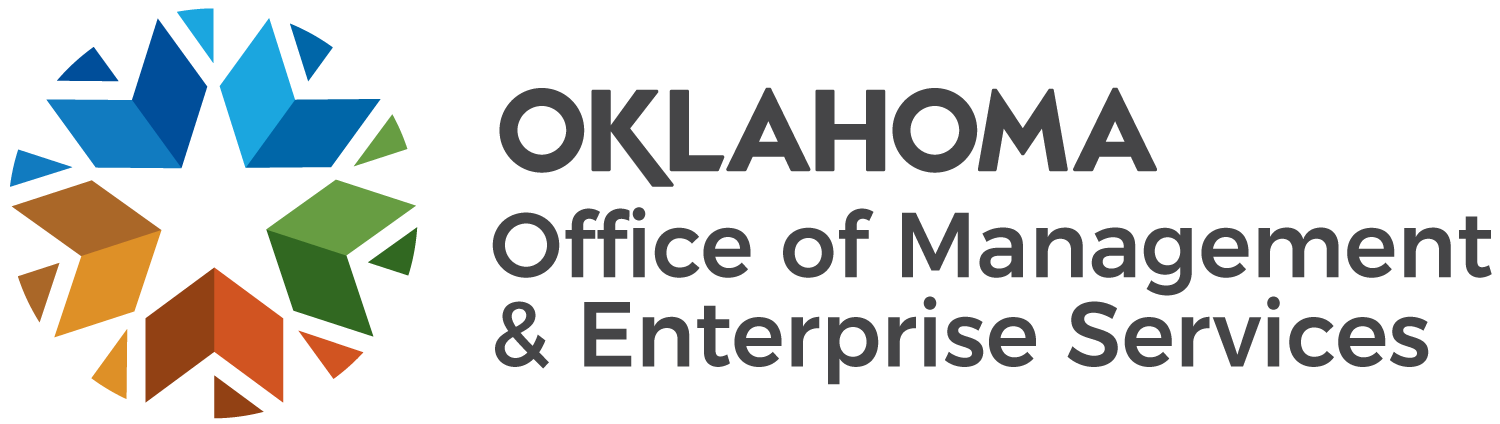 Amendment of SolicitationDate of Issuance:Date of Issuance:Date of Issuance:11/04/202111/04/202111/04/2021     Solicitation No.     Solicitation No.     Solicitation No.     Solicitation No.     Solicitation No.     Solicitation No.     Solicitation No.090000051409000005140900000514090000051409000005140900000514090000051409000005140900000514 Requisition No. Requisition No. Requisition No.N/AN/AN/A    Amendment No.    Amendment No.    Amendment No.    Amendment No.    Amendment No.    Amendment No.    Amendment No.    Amendment No.111111111Hour and date specified for receipt of offers is changed:Hour and date specified for receipt of offers is changed:Hour and date specified for receipt of offers is changed:Hour and date specified for receipt of offers is changed:Hour and date specified for receipt of offers is changed:Hour and date specified for receipt of offers is changed:Hour and date specified for receipt of offers is changed: No  No  No  Yes, to: Yes, to: Yes, to:CSTCSTCSTPursuant to OAC 260:115-7-30(d), this document shall serve as official notice of amendment to the solicitation identified above. Such notice is being provided to all suppliers to which the original solicitation was sent. Suppliers submitting bids or quotations shall acknowledge receipt of this solicitation amendment prior to the hour and date specified in the solicitation as follows:(1)  Sign and return a copy of this amendment with the solicitation response being submitted; or,(2)  If the supplier has already submitted a response, this acknowledgement must be signed and returned prior to the solicitation deadline. All amendment acknowledgements submitted separately shall have the solicitation number and bid opening date in the subject line of the email.Pursuant to OAC 260:115-7-30(d), this document shall serve as official notice of amendment to the solicitation identified above. Such notice is being provided to all suppliers to which the original solicitation was sent. Suppliers submitting bids or quotations shall acknowledge receipt of this solicitation amendment prior to the hour and date specified in the solicitation as follows:(1)  Sign and return a copy of this amendment with the solicitation response being submitted; or,(2)  If the supplier has already submitted a response, this acknowledgement must be signed and returned prior to the solicitation deadline. All amendment acknowledgements submitted separately shall have the solicitation number and bid opening date in the subject line of the email.Pursuant to OAC 260:115-7-30(d), this document shall serve as official notice of amendment to the solicitation identified above. Such notice is being provided to all suppliers to which the original solicitation was sent. Suppliers submitting bids or quotations shall acknowledge receipt of this solicitation amendment prior to the hour and date specified in the solicitation as follows:(1)  Sign and return a copy of this amendment with the solicitation response being submitted; or,(2)  If the supplier has already submitted a response, this acknowledgement must be signed and returned prior to the solicitation deadline. All amendment acknowledgements submitted separately shall have the solicitation number and bid opening date in the subject line of the email.Pursuant to OAC 260:115-7-30(d), this document shall serve as official notice of amendment to the solicitation identified above. Such notice is being provided to all suppliers to which the original solicitation was sent. Suppliers submitting bids or quotations shall acknowledge receipt of this solicitation amendment prior to the hour and date specified in the solicitation as follows:(1)  Sign and return a copy of this amendment with the solicitation response being submitted; or,(2)  If the supplier has already submitted a response, this acknowledgement must be signed and returned prior to the solicitation deadline. All amendment acknowledgements submitted separately shall have the solicitation number and bid opening date in the subject line of the email.Pursuant to OAC 260:115-7-30(d), this document shall serve as official notice of amendment to the solicitation identified above. Such notice is being provided to all suppliers to which the original solicitation was sent. Suppliers submitting bids or quotations shall acknowledge receipt of this solicitation amendment prior to the hour and date specified in the solicitation as follows:(1)  Sign and return a copy of this amendment with the solicitation response being submitted; or,(2)  If the supplier has already submitted a response, this acknowledgement must be signed and returned prior to the solicitation deadline. All amendment acknowledgements submitted separately shall have the solicitation number and bid opening date in the subject line of the email.Pursuant to OAC 260:115-7-30(d), this document shall serve as official notice of amendment to the solicitation identified above. Such notice is being provided to all suppliers to which the original solicitation was sent. Suppliers submitting bids or quotations shall acknowledge receipt of this solicitation amendment prior to the hour and date specified in the solicitation as follows:(1)  Sign and return a copy of this amendment with the solicitation response being submitted; or,(2)  If the supplier has already submitted a response, this acknowledgement must be signed and returned prior to the solicitation deadline. All amendment acknowledgements submitted separately shall have the solicitation number and bid opening date in the subject line of the email.Pursuant to OAC 260:115-7-30(d), this document shall serve as official notice of amendment to the solicitation identified above. Such notice is being provided to all suppliers to which the original solicitation was sent. Suppliers submitting bids or quotations shall acknowledge receipt of this solicitation amendment prior to the hour and date specified in the solicitation as follows:(1)  Sign and return a copy of this amendment with the solicitation response being submitted; or,(2)  If the supplier has already submitted a response, this acknowledgement must be signed and returned prior to the solicitation deadline. All amendment acknowledgements submitted separately shall have the solicitation number and bid opening date in the subject line of the email.Pursuant to OAC 260:115-7-30(d), this document shall serve as official notice of amendment to the solicitation identified above. Such notice is being provided to all suppliers to which the original solicitation was sent. Suppliers submitting bids or quotations shall acknowledge receipt of this solicitation amendment prior to the hour and date specified in the solicitation as follows:(1)  Sign and return a copy of this amendment with the solicitation response being submitted; or,(2)  If the supplier has already submitted a response, this acknowledgement must be signed and returned prior to the solicitation deadline. All amendment acknowledgements submitted separately shall have the solicitation number and bid opening date in the subject line of the email.Pursuant to OAC 260:115-7-30(d), this document shall serve as official notice of amendment to the solicitation identified above. Such notice is being provided to all suppliers to which the original solicitation was sent. Suppliers submitting bids or quotations shall acknowledge receipt of this solicitation amendment prior to the hour and date specified in the solicitation as follows:(1)  Sign and return a copy of this amendment with the solicitation response being submitted; or,(2)  If the supplier has already submitted a response, this acknowledgement must be signed and returned prior to the solicitation deadline. All amendment acknowledgements submitted separately shall have the solicitation number and bid opening date in the subject line of the email.Pursuant to OAC 260:115-7-30(d), this document shall serve as official notice of amendment to the solicitation identified above. Such notice is being provided to all suppliers to which the original solicitation was sent. Suppliers submitting bids or quotations shall acknowledge receipt of this solicitation amendment prior to the hour and date specified in the solicitation as follows:(1)  Sign and return a copy of this amendment with the solicitation response being submitted; or,(2)  If the supplier has already submitted a response, this acknowledgement must be signed and returned prior to the solicitation deadline. All amendment acknowledgements submitted separately shall have the solicitation number and bid opening date in the subject line of the email.Pursuant to OAC 260:115-7-30(d), this document shall serve as official notice of amendment to the solicitation identified above. Such notice is being provided to all suppliers to which the original solicitation was sent. Suppliers submitting bids or quotations shall acknowledge receipt of this solicitation amendment prior to the hour and date specified in the solicitation as follows:(1)  Sign and return a copy of this amendment with the solicitation response being submitted; or,(2)  If the supplier has already submitted a response, this acknowledgement must be signed and returned prior to the solicitation deadline. All amendment acknowledgements submitted separately shall have the solicitation number and bid opening date in the subject line of the email.Pursuant to OAC 260:115-7-30(d), this document shall serve as official notice of amendment to the solicitation identified above. Such notice is being provided to all suppliers to which the original solicitation was sent. Suppliers submitting bids or quotations shall acknowledge receipt of this solicitation amendment prior to the hour and date specified in the solicitation as follows:(1)  Sign and return a copy of this amendment with the solicitation response being submitted; or,(2)  If the supplier has already submitted a response, this acknowledgement must be signed and returned prior to the solicitation deadline. All amendment acknowledgements submitted separately shall have the solicitation number and bid opening date in the subject line of the email.Pursuant to OAC 260:115-7-30(d), this document shall serve as official notice of amendment to the solicitation identified above. Such notice is being provided to all suppliers to which the original solicitation was sent. Suppliers submitting bids or quotations shall acknowledge receipt of this solicitation amendment prior to the hour and date specified in the solicitation as follows:(1)  Sign and return a copy of this amendment with the solicitation response being submitted; or,(2)  If the supplier has already submitted a response, this acknowledgement must be signed and returned prior to the solicitation deadline. All amendment acknowledgements submitted separately shall have the solicitation number and bid opening date in the subject line of the email.Pursuant to OAC 260:115-7-30(d), this document shall serve as official notice of amendment to the solicitation identified above. Such notice is being provided to all suppliers to which the original solicitation was sent. Suppliers submitting bids or quotations shall acknowledge receipt of this solicitation amendment prior to the hour and date specified in the solicitation as follows:(1)  Sign and return a copy of this amendment with the solicitation response being submitted; or,(2)  If the supplier has already submitted a response, this acknowledgement must be signed and returned prior to the solicitation deadline. All amendment acknowledgements submitted separately shall have the solicitation number and bid opening date in the subject line of the email.Pursuant to OAC 260:115-7-30(d), this document shall serve as official notice of amendment to the solicitation identified above. Such notice is being provided to all suppliers to which the original solicitation was sent. Suppliers submitting bids or quotations shall acknowledge receipt of this solicitation amendment prior to the hour and date specified in the solicitation as follows:(1)  Sign and return a copy of this amendment with the solicitation response being submitted; or,(2)  If the supplier has already submitted a response, this acknowledgement must be signed and returned prior to the solicitation deadline. All amendment acknowledgements submitted separately shall have the solicitation number and bid opening date in the subject line of the email.Pursuant to OAC 260:115-7-30(d), this document shall serve as official notice of amendment to the solicitation identified above. Such notice is being provided to all suppliers to which the original solicitation was sent. Suppliers submitting bids or quotations shall acknowledge receipt of this solicitation amendment prior to the hour and date specified in the solicitation as follows:(1)  Sign and return a copy of this amendment with the solicitation response being submitted; or,(2)  If the supplier has already submitted a response, this acknowledgement must be signed and returned prior to the solicitation deadline. All amendment acknowledgements submitted separately shall have the solicitation number and bid opening date in the subject line of the email.Pursuant to OAC 260:115-7-30(d), this document shall serve as official notice of amendment to the solicitation identified above. Such notice is being provided to all suppliers to which the original solicitation was sent. Suppliers submitting bids or quotations shall acknowledge receipt of this solicitation amendment prior to the hour and date specified in the solicitation as follows:(1)  Sign and return a copy of this amendment with the solicitation response being submitted; or,(2)  If the supplier has already submitted a response, this acknowledgement must be signed and returned prior to the solicitation deadline. All amendment acknowledgements submitted separately shall have the solicitation number and bid opening date in the subject line of the email.Pursuant to OAC 260:115-7-30(d), this document shall serve as official notice of amendment to the solicitation identified above. Such notice is being provided to all suppliers to which the original solicitation was sent. Suppliers submitting bids or quotations shall acknowledge receipt of this solicitation amendment prior to the hour and date specified in the solicitation as follows:(1)  Sign and return a copy of this amendment with the solicitation response being submitted; or,(2)  If the supplier has already submitted a response, this acknowledgement must be signed and returned prior to the solicitation deadline. All amendment acknowledgements submitted separately shall have the solicitation number and bid opening date in the subject line of the email.Pursuant to OAC 260:115-7-30(d), this document shall serve as official notice of amendment to the solicitation identified above. Such notice is being provided to all suppliers to which the original solicitation was sent. Suppliers submitting bids or quotations shall acknowledge receipt of this solicitation amendment prior to the hour and date specified in the solicitation as follows:(1)  Sign and return a copy of this amendment with the solicitation response being submitted; or,(2)  If the supplier has already submitted a response, this acknowledgement must be signed and returned prior to the solicitation deadline. All amendment acknowledgements submitted separately shall have the solicitation number and bid opening date in the subject line of the email.Pursuant to OAC 260:115-7-30(d), this document shall serve as official notice of amendment to the solicitation identified above. Such notice is being provided to all suppliers to which the original solicitation was sent. Suppliers submitting bids or quotations shall acknowledge receipt of this solicitation amendment prior to the hour and date specified in the solicitation as follows:(1)  Sign and return a copy of this amendment with the solicitation response being submitted; or,(2)  If the supplier has already submitted a response, this acknowledgement must be signed and returned prior to the solicitation deadline. All amendment acknowledgements submitted separately shall have the solicitation number and bid opening date in the subject line of the email.Pursuant to OAC 260:115-7-30(d), this document shall serve as official notice of amendment to the solicitation identified above. Such notice is being provided to all suppliers to which the original solicitation was sent. Suppliers submitting bids or quotations shall acknowledge receipt of this solicitation amendment prior to the hour and date specified in the solicitation as follows:(1)  Sign and return a copy of this amendment with the solicitation response being submitted; or,(2)  If the supplier has already submitted a response, this acknowledgement must be signed and returned prior to the solicitation deadline. All amendment acknowledgements submitted separately shall have the solicitation number and bid opening date in the subject line of the email. ISSUED FROM:  ISSUED FROM:  ISSUED FROM:  ISSUED FROM:  ISSUED FROM:  ISSUED FROM:  ISSUED FROM:  ISSUED FROM:  ISSUED FROM:  ISSUED FROM:  ISSUED FROM:  ISSUED FROM:  ISSUED FROM:  ISSUED FROM:  ISSUED FROM:  ISSUED FROM:  ISSUED FROM:  ISSUED FROM:  ISSUED FROM:  ISSUED FROM:  ISSUED FROM:  ISSUED FROM: Cini ZachariaCini ZachariaCini Zacharia405-522-9078405-522-9078405-522-9078405-522-9078Cini.zacharia@omes.ok.govCini.zacharia@omes.ok.govCini.zacharia@omes.ok.govCini.zacharia@omes.ok.govCini.zacharia@omes.ok.govCini.zacharia@omes.ok.govCini.zacharia@omes.ok.govContracting OfficerContracting OfficerContracting OfficerPhone NumberPhone NumberPhone NumberE-Mail AddressE-Mail AddressE-Mail AddressRETURN TO:OMESCPeBID@omes.ok.govOMESCPeBID@omes.ok.govOMESCPeBID@omes.ok.govOMESCPeBID@omes.ok.govOMESCPeBID@omes.ok.govOMESCPeBID@omes.ok.govOMESCPeBID@omes.ok.govOMESCPeBID@omes.ok.govOMESCPeBID@omes.ok.govOMESCPeBID@omes.ok.govOMESCPeBID@omes.ok.govOMESCPeBID@omes.ok.govOMESCPeBID@omes.ok.govOMESCPeBID@omes.ok.govOMESCPeBID@omes.ok.govDescription of Amendment:Description of Amendment:Description of Amendment:Description of Amendment:Description of Amendment:Description of Amendment:Description of Amendment:Description of Amendment:Description of Amendment:Description of Amendment:Description of Amendment:Description of Amendment:Description of Amendment:Description of Amendment:Description of Amendment:Description of Amendment:Description of Amendment:Description of Amendment:Description of Amendment:Description of Amendment:Description of Amendment:Description of Amendment:a. This is to incorporate the following:a. This is to incorporate the following:a. This is to incorporate the following:a. This is to incorporate the following:a. This is to incorporate the following:a. This is to incorporate the following:a. This is to incorporate the following:a. This is to incorporate the following:a. This is to incorporate the following:a. This is to incorporate the following:a. This is to incorporate the following:a. This is to incorporate the following:a. This is to incorporate the following:a. This is to incorporate the following:a. This is to incorporate the following:a. This is to incorporate the following:a. This is to incorporate the following:a. This is to incorporate the following:a. This is to incorporate the following:a. This is to incorporate the following:a. This is to incorporate the following:a. This is to incorporate the following:On behalf of the State of Oklahoma, the Office of Management and Enterprise Services (OMES) gives notice of the following questions concerning this solicitation, RFP#0900000514   received during the Q&A period, which closed on 11/23/2021 at 3 PM.-------------------------------------------------------------------------------------------------------------------------Question 1: Can the State remove the requirement to include a Security Certification in the bid? It’s an unusual document for a bid of this nature, and we’d be happy to complete it later for an individual agency with security concerns. However, if removal is not an option, please sign both attached nondisclosure agreements (NDAs) and return as soon as possible so we can get started. Because of the sensitive nature of information, we must disclose, we’d need signed NDAs please. Answer:  The responses provided for the security assessment are already protected from release.   THIS SECURITY CERTIFICATION ACCREDITATION ASSESSMENT IS CONFIDENTIAL AND PROTECTED FROM DISCLOSURE PURSUANT TO  51 O.S. §24A.28 and 62 O.S. §34.12. C.  So, we do not sign the NDA a form vendor sent with this question. Question 2: Because of how our affiliate companies and contracts are structured – including billing, sales and legal departments – we will require two contracts for two separate companies. One is for legal and news content on the Cost Sheet. The other is for public records and other investigative research content. To keep it straight, we will submit two separate bids: one from each company. However, the last page of Exhibit 2 Cost/Response Template does not accommodate the way we offer and price multiple kinds of public-records based solutions for government. For example, some products are priced per user, per month with varying costs depending on the number of users per agency. Others are priced per input or per hit, or have “not to exceed” fees. The overall types of content and solutions we offer far exceed what is listed in the last table on the last page of Exhibit 2. Instead of completing that table, we would prefer to provide products and pricing that we designed for statewide contracts of this nature. Please confirm that is OK.  Answer:  No problem being provided in a different format as long as all requested information is addressed.Question 3:Is the intent a single award?      Answer:  Multiple vendor award.Question 4: (We provide an investigative intelligence product, hyper-focused on person/business/asset/criminal information, but we do not have or offer legislative research or similar. We usually excel and evaluate as the top or top-2 for our investigative technology, but we don’t offer legal libraries, legislative tracking, or the other legal-focused products’ content. For broad requirements, we usually do not prevail for that reason.  Many states award master agreements to several vendors to meet various purposes for various agencies – tax, fraud detection, legal/prosecution, etc.).How do we handle this?        Answer:  the scope of this bid is for legal research. Other opportunities may exist for a differing solution in the future.Question: 5  The RFP’s Bidder Instructions, Section 8 (Required Bid Structure), subsection 8.2(E) “Section Five: Additional Bidder Terms” on page 7, requests additional bidder terms in Word format. Can these be included as separate Word attachments, with the overall bid with its thirteen sections in PDF format? Alternatively, if the State would allow contracts in PDF instead of Word, we can submit an entire propose as one cohesive PDF without separate attachments.Answer:  You can submit everything in PDF format, except 1.	Security clearance doc, we need your response on that in excel format. 2.	Anything that need OMES legal review needed to be submit in word format. Legal wants everything in word format for their review.  Documents like Bidders agreement such as service or kind of agreement, or exception needed to be in word format.   You can submit all in one email or separate emails to the email address as it mentioned on the RFP. But on the subject line please write what is it. Question: 6Attachment A, Exhibit 1, Section C. Section C (page 2-3) of Exhibit 1 requests “Data Delivery Report Requirements.” Can the State please confirm this Supplier’s understanding that this section and the requested reporting is related to Section B, Online Data Delivery for Law Enforcement and Government Requirements?"Answer:  Yes, the reports are based on the results of the research platform.Question: 7Demonstration Request. Given that many users may only have recent experience with their current online legal research provider, we would recommend that the State allow Offerors to provide a demonstration. will allow Offerors the opportunity to present the products/services they are offering in response to the solicitation and would also give members of the evaluation committee an opportunity to ask questions about the offeror’s proposal. Will the State allow offerors the opportunity to provide a demonstration of their proposed solution?Please let me know if any of these questions require clarification. We look forward to the receipt of written answers to all submitted questions.Answer:  Demonstrations are not guaranteed and is at the discretion of the evaluation team. Question: 8I want to check in with you regarding this contract to see if the rebid is already in tow. I found a posting for (RFP# 0900000514) and I wasn’t sure if this was the rebid for contract SW1046B. If not, do you reckon that the rebid will be posted before the year ends? Answer:  Yes, this RFP#0900000514 is for SW1046.  (SW1046A & SW1046B both of our current contract agreements will expire 03/21/2022). Please check on our web site ______________________________________On behalf of the State of Oklahoma, the Office of Management and Enterprise Services (OMES) gives notice of the following questions concerning this solicitation, RFP#0900000514   received during the Q&A period, which closed on 11/23/2021 at 3 PM.-------------------------------------------------------------------------------------------------------------------------Question 1: Can the State remove the requirement to include a Security Certification in the bid? It’s an unusual document for a bid of this nature, and we’d be happy to complete it later for an individual agency with security concerns. However, if removal is not an option, please sign both attached nondisclosure agreements (NDAs) and return as soon as possible so we can get started. Because of the sensitive nature of information, we must disclose, we’d need signed NDAs please. Answer:  The responses provided for the security assessment are already protected from release.   THIS SECURITY CERTIFICATION ACCREDITATION ASSESSMENT IS CONFIDENTIAL AND PROTECTED FROM DISCLOSURE PURSUANT TO  51 O.S. §24A.28 and 62 O.S. §34.12. C.  So, we do not sign the NDA a form vendor sent with this question. Question 2: Because of how our affiliate companies and contracts are structured – including billing, sales and legal departments – we will require two contracts for two separate companies. One is for legal and news content on the Cost Sheet. The other is for public records and other investigative research content. To keep it straight, we will submit two separate bids: one from each company. However, the last page of Exhibit 2 Cost/Response Template does not accommodate the way we offer and price multiple kinds of public-records based solutions for government. For example, some products are priced per user, per month with varying costs depending on the number of users per agency. Others are priced per input or per hit, or have “not to exceed” fees. The overall types of content and solutions we offer far exceed what is listed in the last table on the last page of Exhibit 2. Instead of completing that table, we would prefer to provide products and pricing that we designed for statewide contracts of this nature. Please confirm that is OK.  Answer:  No problem being provided in a different format as long as all requested information is addressed.Question 3:Is the intent a single award?      Answer:  Multiple vendor award.Question 4: (We provide an investigative intelligence product, hyper-focused on person/business/asset/criminal information, but we do not have or offer legislative research or similar. We usually excel and evaluate as the top or top-2 for our investigative technology, but we don’t offer legal libraries, legislative tracking, or the other legal-focused products’ content. For broad requirements, we usually do not prevail for that reason.  Many states award master agreements to several vendors to meet various purposes for various agencies – tax, fraud detection, legal/prosecution, etc.).How do we handle this?        Answer:  the scope of this bid is for legal research. Other opportunities may exist for a differing solution in the future.Question: 5  The RFP’s Bidder Instructions, Section 8 (Required Bid Structure), subsection 8.2(E) “Section Five: Additional Bidder Terms” on page 7, requests additional bidder terms in Word format. Can these be included as separate Word attachments, with the overall bid with its thirteen sections in PDF format? Alternatively, if the State would allow contracts in PDF instead of Word, we can submit an entire propose as one cohesive PDF without separate attachments.Answer:  You can submit everything in PDF format, except 1.	Security clearance doc, we need your response on that in excel format. 2.	Anything that need OMES legal review needed to be submit in word format. Legal wants everything in word format for their review.  Documents like Bidders agreement such as service or kind of agreement, or exception needed to be in word format.   You can submit all in one email or separate emails to the email address as it mentioned on the RFP. But on the subject line please write what is it. Question: 6Attachment A, Exhibit 1, Section C. Section C (page 2-3) of Exhibit 1 requests “Data Delivery Report Requirements.” Can the State please confirm this Supplier’s understanding that this section and the requested reporting is related to Section B, Online Data Delivery for Law Enforcement and Government Requirements?"Answer:  Yes, the reports are based on the results of the research platform.Question: 7Demonstration Request. Given that many users may only have recent experience with their current online legal research provider, we would recommend that the State allow Offerors to provide a demonstration. will allow Offerors the opportunity to present the products/services they are offering in response to the solicitation and would also give members of the evaluation committee an opportunity to ask questions about the offeror’s proposal. Will the State allow offerors the opportunity to provide a demonstration of their proposed solution?Please let me know if any of these questions require clarification. We look forward to the receipt of written answers to all submitted questions.Answer:  Demonstrations are not guaranteed and is at the discretion of the evaluation team. Question: 8I want to check in with you regarding this contract to see if the rebid is already in tow. I found a posting for (RFP# 0900000514) and I wasn’t sure if this was the rebid for contract SW1046B. If not, do you reckon that the rebid will be posted before the year ends? Answer:  Yes, this RFP#0900000514 is for SW1046.  (SW1046A & SW1046B both of our current contract agreements will expire 03/21/2022). Please check on our web site ______________________________________On behalf of the State of Oklahoma, the Office of Management and Enterprise Services (OMES) gives notice of the following questions concerning this solicitation, RFP#0900000514   received during the Q&A period, which closed on 11/23/2021 at 3 PM.-------------------------------------------------------------------------------------------------------------------------Question 1: Can the State remove the requirement to include a Security Certification in the bid? It’s an unusual document for a bid of this nature, and we’d be happy to complete it later for an individual agency with security concerns. However, if removal is not an option, please sign both attached nondisclosure agreements (NDAs) and return as soon as possible so we can get started. Because of the sensitive nature of information, we must disclose, we’d need signed NDAs please. Answer:  The responses provided for the security assessment are already protected from release.   THIS SECURITY CERTIFICATION ACCREDITATION ASSESSMENT IS CONFIDENTIAL AND PROTECTED FROM DISCLOSURE PURSUANT TO  51 O.S. §24A.28 and 62 O.S. §34.12. C.  So, we do not sign the NDA a form vendor sent with this question. Question 2: Because of how our affiliate companies and contracts are structured – including billing, sales and legal departments – we will require two contracts for two separate companies. One is for legal and news content on the Cost Sheet. The other is for public records and other investigative research content. To keep it straight, we will submit two separate bids: one from each company. However, the last page of Exhibit 2 Cost/Response Template does not accommodate the way we offer and price multiple kinds of public-records based solutions for government. For example, some products are priced per user, per month with varying costs depending on the number of users per agency. Others are priced per input or per hit, or have “not to exceed” fees. The overall types of content and solutions we offer far exceed what is listed in the last table on the last page of Exhibit 2. Instead of completing that table, we would prefer to provide products and pricing that we designed for statewide contracts of this nature. Please confirm that is OK.  Answer:  No problem being provided in a different format as long as all requested information is addressed.Question 3:Is the intent a single award?      Answer:  Multiple vendor award.Question 4: (We provide an investigative intelligence product, hyper-focused on person/business/asset/criminal information, but we do not have or offer legislative research or similar. We usually excel and evaluate as the top or top-2 for our investigative technology, but we don’t offer legal libraries, legislative tracking, or the other legal-focused products’ content. For broad requirements, we usually do not prevail for that reason.  Many states award master agreements to several vendors to meet various purposes for various agencies – tax, fraud detection, legal/prosecution, etc.).How do we handle this?        Answer:  the scope of this bid is for legal research. Other opportunities may exist for a differing solution in the future.Question: 5  The RFP’s Bidder Instructions, Section 8 (Required Bid Structure), subsection 8.2(E) “Section Five: Additional Bidder Terms” on page 7, requests additional bidder terms in Word format. Can these be included as separate Word attachments, with the overall bid with its thirteen sections in PDF format? Alternatively, if the State would allow contracts in PDF instead of Word, we can submit an entire propose as one cohesive PDF without separate attachments.Answer:  You can submit everything in PDF format, except 1.	Security clearance doc, we need your response on that in excel format. 2.	Anything that need OMES legal review needed to be submit in word format. Legal wants everything in word format for their review.  Documents like Bidders agreement such as service or kind of agreement, or exception needed to be in word format.   You can submit all in one email or separate emails to the email address as it mentioned on the RFP. But on the subject line please write what is it. Question: 6Attachment A, Exhibit 1, Section C. Section C (page 2-3) of Exhibit 1 requests “Data Delivery Report Requirements.” Can the State please confirm this Supplier’s understanding that this section and the requested reporting is related to Section B, Online Data Delivery for Law Enforcement and Government Requirements?"Answer:  Yes, the reports are based on the results of the research platform.Question: 7Demonstration Request. Given that many users may only have recent experience with their current online legal research provider, we would recommend that the State allow Offerors to provide a demonstration. will allow Offerors the opportunity to present the products/services they are offering in response to the solicitation and would also give members of the evaluation committee an opportunity to ask questions about the offeror’s proposal. Will the State allow offerors the opportunity to provide a demonstration of their proposed solution?Please let me know if any of these questions require clarification. We look forward to the receipt of written answers to all submitted questions.Answer:  Demonstrations are not guaranteed and is at the discretion of the evaluation team. Question: 8I want to check in with you regarding this contract to see if the rebid is already in tow. I found a posting for (RFP# 0900000514) and I wasn’t sure if this was the rebid for contract SW1046B. If not, do you reckon that the rebid will be posted before the year ends? Answer:  Yes, this RFP#0900000514 is for SW1046.  (SW1046A & SW1046B both of our current contract agreements will expire 03/21/2022). Please check on our web site ______________________________________On behalf of the State of Oklahoma, the Office of Management and Enterprise Services (OMES) gives notice of the following questions concerning this solicitation, RFP#0900000514   received during the Q&A period, which closed on 11/23/2021 at 3 PM.-------------------------------------------------------------------------------------------------------------------------Question 1: Can the State remove the requirement to include a Security Certification in the bid? It’s an unusual document for a bid of this nature, and we’d be happy to complete it later for an individual agency with security concerns. However, if removal is not an option, please sign both attached nondisclosure agreements (NDAs) and return as soon as possible so we can get started. Because of the sensitive nature of information, we must disclose, we’d need signed NDAs please. Answer:  The responses provided for the security assessment are already protected from release.   THIS SECURITY CERTIFICATION ACCREDITATION ASSESSMENT IS CONFIDENTIAL AND PROTECTED FROM DISCLOSURE PURSUANT TO  51 O.S. §24A.28 and 62 O.S. §34.12. C.  So, we do not sign the NDA a form vendor sent with this question. Question 2: Because of how our affiliate companies and contracts are structured – including billing, sales and legal departments – we will require two contracts for two separate companies. One is for legal and news content on the Cost Sheet. The other is for public records and other investigative research content. To keep it straight, we will submit two separate bids: one from each company. However, the last page of Exhibit 2 Cost/Response Template does not accommodate the way we offer and price multiple kinds of public-records based solutions for government. For example, some products are priced per user, per month with varying costs depending on the number of users per agency. Others are priced per input or per hit, or have “not to exceed” fees. The overall types of content and solutions we offer far exceed what is listed in the last table on the last page of Exhibit 2. Instead of completing that table, we would prefer to provide products and pricing that we designed for statewide contracts of this nature. Please confirm that is OK.  Answer:  No problem being provided in a different format as long as all requested information is addressed.Question 3:Is the intent a single award?      Answer:  Multiple vendor award.Question 4: (We provide an investigative intelligence product, hyper-focused on person/business/asset/criminal information, but we do not have or offer legislative research or similar. We usually excel and evaluate as the top or top-2 for our investigative technology, but we don’t offer legal libraries, legislative tracking, or the other legal-focused products’ content. For broad requirements, we usually do not prevail for that reason.  Many states award master agreements to several vendors to meet various purposes for various agencies – tax, fraud detection, legal/prosecution, etc.).How do we handle this?        Answer:  the scope of this bid is for legal research. Other opportunities may exist for a differing solution in the future.Question: 5  The RFP’s Bidder Instructions, Section 8 (Required Bid Structure), subsection 8.2(E) “Section Five: Additional Bidder Terms” on page 7, requests additional bidder terms in Word format. Can these be included as separate Word attachments, with the overall bid with its thirteen sections in PDF format? Alternatively, if the State would allow contracts in PDF instead of Word, we can submit an entire propose as one cohesive PDF without separate attachments.Answer:  You can submit everything in PDF format, except 1.	Security clearance doc, we need your response on that in excel format. 2.	Anything that need OMES legal review needed to be submit in word format. Legal wants everything in word format for their review.  Documents like Bidders agreement such as service or kind of agreement, or exception needed to be in word format.   You can submit all in one email or separate emails to the email address as it mentioned on the RFP. But on the subject line please write what is it. Question: 6Attachment A, Exhibit 1, Section C. Section C (page 2-3) of Exhibit 1 requests “Data Delivery Report Requirements.” Can the State please confirm this Supplier’s understanding that this section and the requested reporting is related to Section B, Online Data Delivery for Law Enforcement and Government Requirements?"Answer:  Yes, the reports are based on the results of the research platform.Question: 7Demonstration Request. Given that many users may only have recent experience with their current online legal research provider, we would recommend that the State allow Offerors to provide a demonstration. will allow Offerors the opportunity to present the products/services they are offering in response to the solicitation and would also give members of the evaluation committee an opportunity to ask questions about the offeror’s proposal. Will the State allow offerors the opportunity to provide a demonstration of their proposed solution?Please let me know if any of these questions require clarification. We look forward to the receipt of written answers to all submitted questions.Answer:  Demonstrations are not guaranteed and is at the discretion of the evaluation team. Question: 8I want to check in with you regarding this contract to see if the rebid is already in tow. I found a posting for (RFP# 0900000514) and I wasn’t sure if this was the rebid for contract SW1046B. If not, do you reckon that the rebid will be posted before the year ends? Answer:  Yes, this RFP#0900000514 is for SW1046.  (SW1046A & SW1046B both of our current contract agreements will expire 03/21/2022). Please check on our web site ______________________________________On behalf of the State of Oklahoma, the Office of Management and Enterprise Services (OMES) gives notice of the following questions concerning this solicitation, RFP#0900000514   received during the Q&A period, which closed on 11/23/2021 at 3 PM.-------------------------------------------------------------------------------------------------------------------------Question 1: Can the State remove the requirement to include a Security Certification in the bid? It’s an unusual document for a bid of this nature, and we’d be happy to complete it later for an individual agency with security concerns. However, if removal is not an option, please sign both attached nondisclosure agreements (NDAs) and return as soon as possible so we can get started. Because of the sensitive nature of information, we must disclose, we’d need signed NDAs please. Answer:  The responses provided for the security assessment are already protected from release.   THIS SECURITY CERTIFICATION ACCREDITATION ASSESSMENT IS CONFIDENTIAL AND PROTECTED FROM DISCLOSURE PURSUANT TO  51 O.S. §24A.28 and 62 O.S. §34.12. C.  So, we do not sign the NDA a form vendor sent with this question. Question 2: Because of how our affiliate companies and contracts are structured – including billing, sales and legal departments – we will require two contracts for two separate companies. One is for legal and news content on the Cost Sheet. The other is for public records and other investigative research content. To keep it straight, we will submit two separate bids: one from each company. However, the last page of Exhibit 2 Cost/Response Template does not accommodate the way we offer and price multiple kinds of public-records based solutions for government. For example, some products are priced per user, per month with varying costs depending on the number of users per agency. Others are priced per input or per hit, or have “not to exceed” fees. The overall types of content and solutions we offer far exceed what is listed in the last table on the last page of Exhibit 2. Instead of completing that table, we would prefer to provide products and pricing that we designed for statewide contracts of this nature. Please confirm that is OK.  Answer:  No problem being provided in a different format as long as all requested information is addressed.Question 3:Is the intent a single award?      Answer:  Multiple vendor award.Question 4: (We provide an investigative intelligence product, hyper-focused on person/business/asset/criminal information, but we do not have or offer legislative research or similar. We usually excel and evaluate as the top or top-2 for our investigative technology, but we don’t offer legal libraries, legislative tracking, or the other legal-focused products’ content. For broad requirements, we usually do not prevail for that reason.  Many states award master agreements to several vendors to meet various purposes for various agencies – tax, fraud detection, legal/prosecution, etc.).How do we handle this?        Answer:  the scope of this bid is for legal research. Other opportunities may exist for a differing solution in the future.Question: 5  The RFP’s Bidder Instructions, Section 8 (Required Bid Structure), subsection 8.2(E) “Section Five: Additional Bidder Terms” on page 7, requests additional bidder terms in Word format. Can these be included as separate Word attachments, with the overall bid with its thirteen sections in PDF format? Alternatively, if the State would allow contracts in PDF instead of Word, we can submit an entire propose as one cohesive PDF without separate attachments.Answer:  You can submit everything in PDF format, except 1.	Security clearance doc, we need your response on that in excel format. 2.	Anything that need OMES legal review needed to be submit in word format. Legal wants everything in word format for their review.  Documents like Bidders agreement such as service or kind of agreement, or exception needed to be in word format.   You can submit all in one email or separate emails to the email address as it mentioned on the RFP. But on the subject line please write what is it. Question: 6Attachment A, Exhibit 1, Section C. Section C (page 2-3) of Exhibit 1 requests “Data Delivery Report Requirements.” Can the State please confirm this Supplier’s understanding that this section and the requested reporting is related to Section B, Online Data Delivery for Law Enforcement and Government Requirements?"Answer:  Yes, the reports are based on the results of the research platform.Question: 7Demonstration Request. Given that many users may only have recent experience with their current online legal research provider, we would recommend that the State allow Offerors to provide a demonstration. will allow Offerors the opportunity to present the products/services they are offering in response to the solicitation and would also give members of the evaluation committee an opportunity to ask questions about the offeror’s proposal. Will the State allow offerors the opportunity to provide a demonstration of their proposed solution?Please let me know if any of these questions require clarification. We look forward to the receipt of written answers to all submitted questions.Answer:  Demonstrations are not guaranteed and is at the discretion of the evaluation team. Question: 8I want to check in with you regarding this contract to see if the rebid is already in tow. I found a posting for (RFP# 0900000514) and I wasn’t sure if this was the rebid for contract SW1046B. If not, do you reckon that the rebid will be posted before the year ends? Answer:  Yes, this RFP#0900000514 is for SW1046.  (SW1046A & SW1046B both of our current contract agreements will expire 03/21/2022). Please check on our web site ______________________________________On behalf of the State of Oklahoma, the Office of Management and Enterprise Services (OMES) gives notice of the following questions concerning this solicitation, RFP#0900000514   received during the Q&A period, which closed on 11/23/2021 at 3 PM.-------------------------------------------------------------------------------------------------------------------------Question 1: Can the State remove the requirement to include a Security Certification in the bid? It’s an unusual document for a bid of this nature, and we’d be happy to complete it later for an individual agency with security concerns. However, if removal is not an option, please sign both attached nondisclosure agreements (NDAs) and return as soon as possible so we can get started. Because of the sensitive nature of information, we must disclose, we’d need signed NDAs please. Answer:  The responses provided for the security assessment are already protected from release.   THIS SECURITY CERTIFICATION ACCREDITATION ASSESSMENT IS CONFIDENTIAL AND PROTECTED FROM DISCLOSURE PURSUANT TO  51 O.S. §24A.28 and 62 O.S. §34.12. C.  So, we do not sign the NDA a form vendor sent with this question. Question 2: Because of how our affiliate companies and contracts are structured – including billing, sales and legal departments – we will require two contracts for two separate companies. One is for legal and news content on the Cost Sheet. The other is for public records and other investigative research content. To keep it straight, we will submit two separate bids: one from each company. However, the last page of Exhibit 2 Cost/Response Template does not accommodate the way we offer and price multiple kinds of public-records based solutions for government. For example, some products are priced per user, per month with varying costs depending on the number of users per agency. Others are priced per input or per hit, or have “not to exceed” fees. The overall types of content and solutions we offer far exceed what is listed in the last table on the last page of Exhibit 2. Instead of completing that table, we would prefer to provide products and pricing that we designed for statewide contracts of this nature. Please confirm that is OK.  Answer:  No problem being provided in a different format as long as all requested information is addressed.Question 3:Is the intent a single award?      Answer:  Multiple vendor award.Question 4: (We provide an investigative intelligence product, hyper-focused on person/business/asset/criminal information, but we do not have or offer legislative research or similar. We usually excel and evaluate as the top or top-2 for our investigative technology, but we don’t offer legal libraries, legislative tracking, or the other legal-focused products’ content. For broad requirements, we usually do not prevail for that reason.  Many states award master agreements to several vendors to meet various purposes for various agencies – tax, fraud detection, legal/prosecution, etc.).How do we handle this?        Answer:  the scope of this bid is for legal research. Other opportunities may exist for a differing solution in the future.Question: 5  The RFP’s Bidder Instructions, Section 8 (Required Bid Structure), subsection 8.2(E) “Section Five: Additional Bidder Terms” on page 7, requests additional bidder terms in Word format. Can these be included as separate Word attachments, with the overall bid with its thirteen sections in PDF format? Alternatively, if the State would allow contracts in PDF instead of Word, we can submit an entire propose as one cohesive PDF without separate attachments.Answer:  You can submit everything in PDF format, except 1.	Security clearance doc, we need your response on that in excel format. 2.	Anything that need OMES legal review needed to be submit in word format. Legal wants everything in word format for their review.  Documents like Bidders agreement such as service or kind of agreement, or exception needed to be in word format.   You can submit all in one email or separate emails to the email address as it mentioned on the RFP. But on the subject line please write what is it. Question: 6Attachment A, Exhibit 1, Section C. Section C (page 2-3) of Exhibit 1 requests “Data Delivery Report Requirements.” Can the State please confirm this Supplier’s understanding that this section and the requested reporting is related to Section B, Online Data Delivery for Law Enforcement and Government Requirements?"Answer:  Yes, the reports are based on the results of the research platform.Question: 7Demonstration Request. Given that many users may only have recent experience with their current online legal research provider, we would recommend that the State allow Offerors to provide a demonstration. will allow Offerors the opportunity to present the products/services they are offering in response to the solicitation and would also give members of the evaluation committee an opportunity to ask questions about the offeror’s proposal. Will the State allow offerors the opportunity to provide a demonstration of their proposed solution?Please let me know if any of these questions require clarification. We look forward to the receipt of written answers to all submitted questions.Answer:  Demonstrations are not guaranteed and is at the discretion of the evaluation team. Question: 8I want to check in with you regarding this contract to see if the rebid is already in tow. I found a posting for (RFP# 0900000514) and I wasn’t sure if this was the rebid for contract SW1046B. If not, do you reckon that the rebid will be posted before the year ends? Answer:  Yes, this RFP#0900000514 is for SW1046.  (SW1046A & SW1046B both of our current contract agreements will expire 03/21/2022). Please check on our web site ______________________________________On behalf of the State of Oklahoma, the Office of Management and Enterprise Services (OMES) gives notice of the following questions concerning this solicitation, RFP#0900000514   received during the Q&A period, which closed on 11/23/2021 at 3 PM.-------------------------------------------------------------------------------------------------------------------------Question 1: Can the State remove the requirement to include a Security Certification in the bid? It’s an unusual document for a bid of this nature, and we’d be happy to complete it later for an individual agency with security concerns. However, if removal is not an option, please sign both attached nondisclosure agreements (NDAs) and return as soon as possible so we can get started. Because of the sensitive nature of information, we must disclose, we’d need signed NDAs please. Answer:  The responses provided for the security assessment are already protected from release.   THIS SECURITY CERTIFICATION ACCREDITATION ASSESSMENT IS CONFIDENTIAL AND PROTECTED FROM DISCLOSURE PURSUANT TO  51 O.S. §24A.28 and 62 O.S. §34.12. C.  So, we do not sign the NDA a form vendor sent with this question. Question 2: Because of how our affiliate companies and contracts are structured – including billing, sales and legal departments – we will require two contracts for two separate companies. One is for legal and news content on the Cost Sheet. The other is for public records and other investigative research content. To keep it straight, we will submit two separate bids: one from each company. However, the last page of Exhibit 2 Cost/Response Template does not accommodate the way we offer and price multiple kinds of public-records based solutions for government. For example, some products are priced per user, per month with varying costs depending on the number of users per agency. Others are priced per input or per hit, or have “not to exceed” fees. The overall types of content and solutions we offer far exceed what is listed in the last table on the last page of Exhibit 2. Instead of completing that table, we would prefer to provide products and pricing that we designed for statewide contracts of this nature. Please confirm that is OK.  Answer:  No problem being provided in a different format as long as all requested information is addressed.Question 3:Is the intent a single award?      Answer:  Multiple vendor award.Question 4: (We provide an investigative intelligence product, hyper-focused on person/business/asset/criminal information, but we do not have or offer legislative research or similar. We usually excel and evaluate as the top or top-2 for our investigative technology, but we don’t offer legal libraries, legislative tracking, or the other legal-focused products’ content. For broad requirements, we usually do not prevail for that reason.  Many states award master agreements to several vendors to meet various purposes for various agencies – tax, fraud detection, legal/prosecution, etc.).How do we handle this?        Answer:  the scope of this bid is for legal research. Other opportunities may exist for a differing solution in the future.Question: 5  The RFP’s Bidder Instructions, Section 8 (Required Bid Structure), subsection 8.2(E) “Section Five: Additional Bidder Terms” on page 7, requests additional bidder terms in Word format. Can these be included as separate Word attachments, with the overall bid with its thirteen sections in PDF format? Alternatively, if the State would allow contracts in PDF instead of Word, we can submit an entire propose as one cohesive PDF without separate attachments.Answer:  You can submit everything in PDF format, except 1.	Security clearance doc, we need your response on that in excel format. 2.	Anything that need OMES legal review needed to be submit in word format. Legal wants everything in word format for their review.  Documents like Bidders agreement such as service or kind of agreement, or exception needed to be in word format.   You can submit all in one email or separate emails to the email address as it mentioned on the RFP. But on the subject line please write what is it. Question: 6Attachment A, Exhibit 1, Section C. Section C (page 2-3) of Exhibit 1 requests “Data Delivery Report Requirements.” Can the State please confirm this Supplier’s understanding that this section and the requested reporting is related to Section B, Online Data Delivery for Law Enforcement and Government Requirements?"Answer:  Yes, the reports are based on the results of the research platform.Question: 7Demonstration Request. Given that many users may only have recent experience with their current online legal research provider, we would recommend that the State allow Offerors to provide a demonstration. will allow Offerors the opportunity to present the products/services they are offering in response to the solicitation and would also give members of the evaluation committee an opportunity to ask questions about the offeror’s proposal. Will the State allow offerors the opportunity to provide a demonstration of their proposed solution?Please let me know if any of these questions require clarification. We look forward to the receipt of written answers to all submitted questions.Answer:  Demonstrations are not guaranteed and is at the discretion of the evaluation team. Question: 8I want to check in with you regarding this contract to see if the rebid is already in tow. I found a posting for (RFP# 0900000514) and I wasn’t sure if this was the rebid for contract SW1046B. If not, do you reckon that the rebid will be posted before the year ends? Answer:  Yes, this RFP#0900000514 is for SW1046.  (SW1046A & SW1046B both of our current contract agreements will expire 03/21/2022). Please check on our web site ______________________________________On behalf of the State of Oklahoma, the Office of Management and Enterprise Services (OMES) gives notice of the following questions concerning this solicitation, RFP#0900000514   received during the Q&A period, which closed on 11/23/2021 at 3 PM.-------------------------------------------------------------------------------------------------------------------------Question 1: Can the State remove the requirement to include a Security Certification in the bid? It’s an unusual document for a bid of this nature, and we’d be happy to complete it later for an individual agency with security concerns. However, if removal is not an option, please sign both attached nondisclosure agreements (NDAs) and return as soon as possible so we can get started. Because of the sensitive nature of information, we must disclose, we’d need signed NDAs please. Answer:  The responses provided for the security assessment are already protected from release.   THIS SECURITY CERTIFICATION ACCREDITATION ASSESSMENT IS CONFIDENTIAL AND PROTECTED FROM DISCLOSURE PURSUANT TO  51 O.S. §24A.28 and 62 O.S. §34.12. C.  So, we do not sign the NDA a form vendor sent with this question. Question 2: Because of how our affiliate companies and contracts are structured – including billing, sales and legal departments – we will require two contracts for two separate companies. One is for legal and news content on the Cost Sheet. The other is for public records and other investigative research content. To keep it straight, we will submit two separate bids: one from each company. However, the last page of Exhibit 2 Cost/Response Template does not accommodate the way we offer and price multiple kinds of public-records based solutions for government. For example, some products are priced per user, per month with varying costs depending on the number of users per agency. Others are priced per input or per hit, or have “not to exceed” fees. The overall types of content and solutions we offer far exceed what is listed in the last table on the last page of Exhibit 2. Instead of completing that table, we would prefer to provide products and pricing that we designed for statewide contracts of this nature. Please confirm that is OK.  Answer:  No problem being provided in a different format as long as all requested information is addressed.Question 3:Is the intent a single award?      Answer:  Multiple vendor award.Question 4: (We provide an investigative intelligence product, hyper-focused on person/business/asset/criminal information, but we do not have or offer legislative research or similar. We usually excel and evaluate as the top or top-2 for our investigative technology, but we don’t offer legal libraries, legislative tracking, or the other legal-focused products’ content. For broad requirements, we usually do not prevail for that reason.  Many states award master agreements to several vendors to meet various purposes for various agencies – tax, fraud detection, legal/prosecution, etc.).How do we handle this?        Answer:  the scope of this bid is for legal research. Other opportunities may exist for a differing solution in the future.Question: 5  The RFP’s Bidder Instructions, Section 8 (Required Bid Structure), subsection 8.2(E) “Section Five: Additional Bidder Terms” on page 7, requests additional bidder terms in Word format. Can these be included as separate Word attachments, with the overall bid with its thirteen sections in PDF format? Alternatively, if the State would allow contracts in PDF instead of Word, we can submit an entire propose as one cohesive PDF without separate attachments.Answer:  You can submit everything in PDF format, except 1.	Security clearance doc, we need your response on that in excel format. 2.	Anything that need OMES legal review needed to be submit in word format. Legal wants everything in word format for their review.  Documents like Bidders agreement such as service or kind of agreement, or exception needed to be in word format.   You can submit all in one email or separate emails to the email address as it mentioned on the RFP. But on the subject line please write what is it. Question: 6Attachment A, Exhibit 1, Section C. Section C (page 2-3) of Exhibit 1 requests “Data Delivery Report Requirements.” Can the State please confirm this Supplier’s understanding that this section and the requested reporting is related to Section B, Online Data Delivery for Law Enforcement and Government Requirements?"Answer:  Yes, the reports are based on the results of the research platform.Question: 7Demonstration Request. Given that many users may only have recent experience with their current online legal research provider, we would recommend that the State allow Offerors to provide a demonstration. will allow Offerors the opportunity to present the products/services they are offering in response to the solicitation and would also give members of the evaluation committee an opportunity to ask questions about the offeror’s proposal. Will the State allow offerors the opportunity to provide a demonstration of their proposed solution?Please let me know if any of these questions require clarification. We look forward to the receipt of written answers to all submitted questions.Answer:  Demonstrations are not guaranteed and is at the discretion of the evaluation team. Question: 8I want to check in with you regarding this contract to see if the rebid is already in tow. I found a posting for (RFP# 0900000514) and I wasn’t sure if this was the rebid for contract SW1046B. If not, do you reckon that the rebid will be posted before the year ends? Answer:  Yes, this RFP#0900000514 is for SW1046.  (SW1046A & SW1046B both of our current contract agreements will expire 03/21/2022). Please check on our web site ______________________________________On behalf of the State of Oklahoma, the Office of Management and Enterprise Services (OMES) gives notice of the following questions concerning this solicitation, RFP#0900000514   received during the Q&A period, which closed on 11/23/2021 at 3 PM.-------------------------------------------------------------------------------------------------------------------------Question 1: Can the State remove the requirement to include a Security Certification in the bid? It’s an unusual document for a bid of this nature, and we’d be happy to complete it later for an individual agency with security concerns. However, if removal is not an option, please sign both attached nondisclosure agreements (NDAs) and return as soon as possible so we can get started. Because of the sensitive nature of information, we must disclose, we’d need signed NDAs please. Answer:  The responses provided for the security assessment are already protected from release.   THIS SECURITY CERTIFICATION ACCREDITATION ASSESSMENT IS CONFIDENTIAL AND PROTECTED FROM DISCLOSURE PURSUANT TO  51 O.S. §24A.28 and 62 O.S. §34.12. C.  So, we do not sign the NDA a form vendor sent with this question. Question 2: Because of how our affiliate companies and contracts are structured – including billing, sales and legal departments – we will require two contracts for two separate companies. One is for legal and news content on the Cost Sheet. The other is for public records and other investigative research content. To keep it straight, we will submit two separate bids: one from each company. However, the last page of Exhibit 2 Cost/Response Template does not accommodate the way we offer and price multiple kinds of public-records based solutions for government. For example, some products are priced per user, per month with varying costs depending on the number of users per agency. Others are priced per input or per hit, or have “not to exceed” fees. The overall types of content and solutions we offer far exceed what is listed in the last table on the last page of Exhibit 2. Instead of completing that table, we would prefer to provide products and pricing that we designed for statewide contracts of this nature. Please confirm that is OK.  Answer:  No problem being provided in a different format as long as all requested information is addressed.Question 3:Is the intent a single award?      Answer:  Multiple vendor award.Question 4: (We provide an investigative intelligence product, hyper-focused on person/business/asset/criminal information, but we do not have or offer legislative research or similar. We usually excel and evaluate as the top or top-2 for our investigative technology, but we don’t offer legal libraries, legislative tracking, or the other legal-focused products’ content. For broad requirements, we usually do not prevail for that reason.  Many states award master agreements to several vendors to meet various purposes for various agencies – tax, fraud detection, legal/prosecution, etc.).How do we handle this?        Answer:  the scope of this bid is for legal research. Other opportunities may exist for a differing solution in the future.Question: 5  The RFP’s Bidder Instructions, Section 8 (Required Bid Structure), subsection 8.2(E) “Section Five: Additional Bidder Terms” on page 7, requests additional bidder terms in Word format. Can these be included as separate Word attachments, with the overall bid with its thirteen sections in PDF format? Alternatively, if the State would allow contracts in PDF instead of Word, we can submit an entire propose as one cohesive PDF without separate attachments.Answer:  You can submit everything in PDF format, except 1.	Security clearance doc, we need your response on that in excel format. 2.	Anything that need OMES legal review needed to be submit in word format. Legal wants everything in word format for their review.  Documents like Bidders agreement such as service or kind of agreement, or exception needed to be in word format.   You can submit all in one email or separate emails to the email address as it mentioned on the RFP. But on the subject line please write what is it. Question: 6Attachment A, Exhibit 1, Section C. Section C (page 2-3) of Exhibit 1 requests “Data Delivery Report Requirements.” Can the State please confirm this Supplier’s understanding that this section and the requested reporting is related to Section B, Online Data Delivery for Law Enforcement and Government Requirements?"Answer:  Yes, the reports are based on the results of the research platform.Question: 7Demonstration Request. Given that many users may only have recent experience with their current online legal research provider, we would recommend that the State allow Offerors to provide a demonstration. will allow Offerors the opportunity to present the products/services they are offering in response to the solicitation and would also give members of the evaluation committee an opportunity to ask questions about the offeror’s proposal. Will the State allow offerors the opportunity to provide a demonstration of their proposed solution?Please let me know if any of these questions require clarification. We look forward to the receipt of written answers to all submitted questions.Answer:  Demonstrations are not guaranteed and is at the discretion of the evaluation team. Question: 8I want to check in with you regarding this contract to see if the rebid is already in tow. I found a posting for (RFP# 0900000514) and I wasn’t sure if this was the rebid for contract SW1046B. If not, do you reckon that the rebid will be posted before the year ends? Answer:  Yes, this RFP#0900000514 is for SW1046.  (SW1046A & SW1046B both of our current contract agreements will expire 03/21/2022). Please check on our web site ______________________________________On behalf of the State of Oklahoma, the Office of Management and Enterprise Services (OMES) gives notice of the following questions concerning this solicitation, RFP#0900000514   received during the Q&A period, which closed on 11/23/2021 at 3 PM.-------------------------------------------------------------------------------------------------------------------------Question 1: Can the State remove the requirement to include a Security Certification in the bid? It’s an unusual document for a bid of this nature, and we’d be happy to complete it later for an individual agency with security concerns. However, if removal is not an option, please sign both attached nondisclosure agreements (NDAs) and return as soon as possible so we can get started. Because of the sensitive nature of information, we must disclose, we’d need signed NDAs please. Answer:  The responses provided for the security assessment are already protected from release.   THIS SECURITY CERTIFICATION ACCREDITATION ASSESSMENT IS CONFIDENTIAL AND PROTECTED FROM DISCLOSURE PURSUANT TO  51 O.S. §24A.28 and 62 O.S. §34.12. C.  So, we do not sign the NDA a form vendor sent with this question. Question 2: Because of how our affiliate companies and contracts are structured – including billing, sales and legal departments – we will require two contracts for two separate companies. One is for legal and news content on the Cost Sheet. The other is for public records and other investigative research content. To keep it straight, we will submit two separate bids: one from each company. However, the last page of Exhibit 2 Cost/Response Template does not accommodate the way we offer and price multiple kinds of public-records based solutions for government. For example, some products are priced per user, per month with varying costs depending on the number of users per agency. Others are priced per input or per hit, or have “not to exceed” fees. The overall types of content and solutions we offer far exceed what is listed in the last table on the last page of Exhibit 2. Instead of completing that table, we would prefer to provide products and pricing that we designed for statewide contracts of this nature. Please confirm that is OK.  Answer:  No problem being provided in a different format as long as all requested information is addressed.Question 3:Is the intent a single award?      Answer:  Multiple vendor award.Question 4: (We provide an investigative intelligence product, hyper-focused on person/business/asset/criminal information, but we do not have or offer legislative research or similar. We usually excel and evaluate as the top or top-2 for our investigative technology, but we don’t offer legal libraries, legislative tracking, or the other legal-focused products’ content. For broad requirements, we usually do not prevail for that reason.  Many states award master agreements to several vendors to meet various purposes for various agencies – tax, fraud detection, legal/prosecution, etc.).How do we handle this?        Answer:  the scope of this bid is for legal research. Other opportunities may exist for a differing solution in the future.Question: 5  The RFP’s Bidder Instructions, Section 8 (Required Bid Structure), subsection 8.2(E) “Section Five: Additional Bidder Terms” on page 7, requests additional bidder terms in Word format. Can these be included as separate Word attachments, with the overall bid with its thirteen sections in PDF format? Alternatively, if the State would allow contracts in PDF instead of Word, we can submit an entire propose as one cohesive PDF without separate attachments.Answer:  You can submit everything in PDF format, except 1.	Security clearance doc, we need your response on that in excel format. 2.	Anything that need OMES legal review needed to be submit in word format. Legal wants everything in word format for their review.  Documents like Bidders agreement such as service or kind of agreement, or exception needed to be in word format.   You can submit all in one email or separate emails to the email address as it mentioned on the RFP. But on the subject line please write what is it. Question: 6Attachment A, Exhibit 1, Section C. Section C (page 2-3) of Exhibit 1 requests “Data Delivery Report Requirements.” Can the State please confirm this Supplier’s understanding that this section and the requested reporting is related to Section B, Online Data Delivery for Law Enforcement and Government Requirements?"Answer:  Yes, the reports are based on the results of the research platform.Question: 7Demonstration Request. Given that many users may only have recent experience with their current online legal research provider, we would recommend that the State allow Offerors to provide a demonstration. will allow Offerors the opportunity to present the products/services they are offering in response to the solicitation and would also give members of the evaluation committee an opportunity to ask questions about the offeror’s proposal. Will the State allow offerors the opportunity to provide a demonstration of their proposed solution?Please let me know if any of these questions require clarification. We look forward to the receipt of written answers to all submitted questions.Answer:  Demonstrations are not guaranteed and is at the discretion of the evaluation team. Question: 8I want to check in with you regarding this contract to see if the rebid is already in tow. I found a posting for (RFP# 0900000514) and I wasn’t sure if this was the rebid for contract SW1046B. If not, do you reckon that the rebid will be posted before the year ends? Answer:  Yes, this RFP#0900000514 is for SW1046.  (SW1046A & SW1046B both of our current contract agreements will expire 03/21/2022). Please check on our web site ______________________________________On behalf of the State of Oklahoma, the Office of Management and Enterprise Services (OMES) gives notice of the following questions concerning this solicitation, RFP#0900000514   received during the Q&A period, which closed on 11/23/2021 at 3 PM.-------------------------------------------------------------------------------------------------------------------------Question 1: Can the State remove the requirement to include a Security Certification in the bid? It’s an unusual document for a bid of this nature, and we’d be happy to complete it later for an individual agency with security concerns. However, if removal is not an option, please sign both attached nondisclosure agreements (NDAs) and return as soon as possible so we can get started. Because of the sensitive nature of information, we must disclose, we’d need signed NDAs please. Answer:  The responses provided for the security assessment are already protected from release.   THIS SECURITY CERTIFICATION ACCREDITATION ASSESSMENT IS CONFIDENTIAL AND PROTECTED FROM DISCLOSURE PURSUANT TO  51 O.S. §24A.28 and 62 O.S. §34.12. C.  So, we do not sign the NDA a form vendor sent with this question. Question 2: Because of how our affiliate companies and contracts are structured – including billing, sales and legal departments – we will require two contracts for two separate companies. One is for legal and news content on the Cost Sheet. The other is for public records and other investigative research content. To keep it straight, we will submit two separate bids: one from each company. However, the last page of Exhibit 2 Cost/Response Template does not accommodate the way we offer and price multiple kinds of public-records based solutions for government. For example, some products are priced per user, per month with varying costs depending on the number of users per agency. Others are priced per input or per hit, or have “not to exceed” fees. The overall types of content and solutions we offer far exceed what is listed in the last table on the last page of Exhibit 2. Instead of completing that table, we would prefer to provide products and pricing that we designed for statewide contracts of this nature. Please confirm that is OK.  Answer:  No problem being provided in a different format as long as all requested information is addressed.Question 3:Is the intent a single award?      Answer:  Multiple vendor award.Question 4: (We provide an investigative intelligence product, hyper-focused on person/business/asset/criminal information, but we do not have or offer legislative research or similar. We usually excel and evaluate as the top or top-2 for our investigative technology, but we don’t offer legal libraries, legislative tracking, or the other legal-focused products’ content. For broad requirements, we usually do not prevail for that reason.  Many states award master agreements to several vendors to meet various purposes for various agencies – tax, fraud detection, legal/prosecution, etc.).How do we handle this?        Answer:  the scope of this bid is for legal research. Other opportunities may exist for a differing solution in the future.Question: 5  The RFP’s Bidder Instructions, Section 8 (Required Bid Structure), subsection 8.2(E) “Section Five: Additional Bidder Terms” on page 7, requests additional bidder terms in Word format. Can these be included as separate Word attachments, with the overall bid with its thirteen sections in PDF format? Alternatively, if the State would allow contracts in PDF instead of Word, we can submit an entire propose as one cohesive PDF without separate attachments.Answer:  You can submit everything in PDF format, except 1.	Security clearance doc, we need your response on that in excel format. 2.	Anything that need OMES legal review needed to be submit in word format. Legal wants everything in word format for their review.  Documents like Bidders agreement such as service or kind of agreement, or exception needed to be in word format.   You can submit all in one email or separate emails to the email address as it mentioned on the RFP. But on the subject line please write what is it. Question: 6Attachment A, Exhibit 1, Section C. Section C (page 2-3) of Exhibit 1 requests “Data Delivery Report Requirements.” Can the State please confirm this Supplier’s understanding that this section and the requested reporting is related to Section B, Online Data Delivery for Law Enforcement and Government Requirements?"Answer:  Yes, the reports are based on the results of the research platform.Question: 7Demonstration Request. Given that many users may only have recent experience with their current online legal research provider, we would recommend that the State allow Offerors to provide a demonstration. will allow Offerors the opportunity to present the products/services they are offering in response to the solicitation and would also give members of the evaluation committee an opportunity to ask questions about the offeror’s proposal. Will the State allow offerors the opportunity to provide a demonstration of their proposed solution?Please let me know if any of these questions require clarification. We look forward to the receipt of written answers to all submitted questions.Answer:  Demonstrations are not guaranteed and is at the discretion of the evaluation team. Question: 8I want to check in with you regarding this contract to see if the rebid is already in tow. I found a posting for (RFP# 0900000514) and I wasn’t sure if this was the rebid for contract SW1046B. If not, do you reckon that the rebid will be posted before the year ends? Answer:  Yes, this RFP#0900000514 is for SW1046.  (SW1046A & SW1046B both of our current contract agreements will expire 03/21/2022). Please check on our web site ______________________________________On behalf of the State of Oklahoma, the Office of Management and Enterprise Services (OMES) gives notice of the following questions concerning this solicitation, RFP#0900000514   received during the Q&A period, which closed on 11/23/2021 at 3 PM.-------------------------------------------------------------------------------------------------------------------------Question 1: Can the State remove the requirement to include a Security Certification in the bid? It’s an unusual document for a bid of this nature, and we’d be happy to complete it later for an individual agency with security concerns. However, if removal is not an option, please sign both attached nondisclosure agreements (NDAs) and return as soon as possible so we can get started. Because of the sensitive nature of information, we must disclose, we’d need signed NDAs please. Answer:  The responses provided for the security assessment are already protected from release.   THIS SECURITY CERTIFICATION ACCREDITATION ASSESSMENT IS CONFIDENTIAL AND PROTECTED FROM DISCLOSURE PURSUANT TO  51 O.S. §24A.28 and 62 O.S. §34.12. C.  So, we do not sign the NDA a form vendor sent with this question. Question 2: Because of how our affiliate companies and contracts are structured – including billing, sales and legal departments – we will require two contracts for two separate companies. One is for legal and news content on the Cost Sheet. The other is for public records and other investigative research content. To keep it straight, we will submit two separate bids: one from each company. However, the last page of Exhibit 2 Cost/Response Template does not accommodate the way we offer and price multiple kinds of public-records based solutions for government. For example, some products are priced per user, per month with varying costs depending on the number of users per agency. Others are priced per input or per hit, or have “not to exceed” fees. The overall types of content and solutions we offer far exceed what is listed in the last table on the last page of Exhibit 2. Instead of completing that table, we would prefer to provide products and pricing that we designed for statewide contracts of this nature. Please confirm that is OK.  Answer:  No problem being provided in a different format as long as all requested information is addressed.Question 3:Is the intent a single award?      Answer:  Multiple vendor award.Question 4: (We provide an investigative intelligence product, hyper-focused on person/business/asset/criminal information, but we do not have or offer legislative research or similar. We usually excel and evaluate as the top or top-2 for our investigative technology, but we don’t offer legal libraries, legislative tracking, or the other legal-focused products’ content. For broad requirements, we usually do not prevail for that reason.  Many states award master agreements to several vendors to meet various purposes for various agencies – tax, fraud detection, legal/prosecution, etc.).How do we handle this?        Answer:  the scope of this bid is for legal research. Other opportunities may exist for a differing solution in the future.Question: 5  The RFP’s Bidder Instructions, Section 8 (Required Bid Structure), subsection 8.2(E) “Section Five: Additional Bidder Terms” on page 7, requests additional bidder terms in Word format. Can these be included as separate Word attachments, with the overall bid with its thirteen sections in PDF format? Alternatively, if the State would allow contracts in PDF instead of Word, we can submit an entire propose as one cohesive PDF without separate attachments.Answer:  You can submit everything in PDF format, except 1.	Security clearance doc, we need your response on that in excel format. 2.	Anything that need OMES legal review needed to be submit in word format. Legal wants everything in word format for their review.  Documents like Bidders agreement such as service or kind of agreement, or exception needed to be in word format.   You can submit all in one email or separate emails to the email address as it mentioned on the RFP. But on the subject line please write what is it. Question: 6Attachment A, Exhibit 1, Section C. Section C (page 2-3) of Exhibit 1 requests “Data Delivery Report Requirements.” Can the State please confirm this Supplier’s understanding that this section and the requested reporting is related to Section B, Online Data Delivery for Law Enforcement and Government Requirements?"Answer:  Yes, the reports are based on the results of the research platform.Question: 7Demonstration Request. Given that many users may only have recent experience with their current online legal research provider, we would recommend that the State allow Offerors to provide a demonstration. will allow Offerors the opportunity to present the products/services they are offering in response to the solicitation and would also give members of the evaluation committee an opportunity to ask questions about the offeror’s proposal. Will the State allow offerors the opportunity to provide a demonstration of their proposed solution?Please let me know if any of these questions require clarification. We look forward to the receipt of written answers to all submitted questions.Answer:  Demonstrations are not guaranteed and is at the discretion of the evaluation team. Question: 8I want to check in with you regarding this contract to see if the rebid is already in tow. I found a posting for (RFP# 0900000514) and I wasn’t sure if this was the rebid for contract SW1046B. If not, do you reckon that the rebid will be posted before the year ends? Answer:  Yes, this RFP#0900000514 is for SW1046.  (SW1046A & SW1046B both of our current contract agreements will expire 03/21/2022). Please check on our web site ______________________________________On behalf of the State of Oklahoma, the Office of Management and Enterprise Services (OMES) gives notice of the following questions concerning this solicitation, RFP#0900000514   received during the Q&A period, which closed on 11/23/2021 at 3 PM.-------------------------------------------------------------------------------------------------------------------------Question 1: Can the State remove the requirement to include a Security Certification in the bid? It’s an unusual document for a bid of this nature, and we’d be happy to complete it later for an individual agency with security concerns. However, if removal is not an option, please sign both attached nondisclosure agreements (NDAs) and return as soon as possible so we can get started. Because of the sensitive nature of information, we must disclose, we’d need signed NDAs please. Answer:  The responses provided for the security assessment are already protected from release.   THIS SECURITY CERTIFICATION ACCREDITATION ASSESSMENT IS CONFIDENTIAL AND PROTECTED FROM DISCLOSURE PURSUANT TO  51 O.S. §24A.28 and 62 O.S. §34.12. C.  So, we do not sign the NDA a form vendor sent with this question. Question 2: Because of how our affiliate companies and contracts are structured – including billing, sales and legal departments – we will require two contracts for two separate companies. One is for legal and news content on the Cost Sheet. The other is for public records and other investigative research content. To keep it straight, we will submit two separate bids: one from each company. However, the last page of Exhibit 2 Cost/Response Template does not accommodate the way we offer and price multiple kinds of public-records based solutions for government. For example, some products are priced per user, per month with varying costs depending on the number of users per agency. Others are priced per input or per hit, or have “not to exceed” fees. The overall types of content and solutions we offer far exceed what is listed in the last table on the last page of Exhibit 2. Instead of completing that table, we would prefer to provide products and pricing that we designed for statewide contracts of this nature. Please confirm that is OK.  Answer:  No problem being provided in a different format as long as all requested information is addressed.Question 3:Is the intent a single award?      Answer:  Multiple vendor award.Question 4: (We provide an investigative intelligence product, hyper-focused on person/business/asset/criminal information, but we do not have or offer legislative research or similar. We usually excel and evaluate as the top or top-2 for our investigative technology, but we don’t offer legal libraries, legislative tracking, or the other legal-focused products’ content. For broad requirements, we usually do not prevail for that reason.  Many states award master agreements to several vendors to meet various purposes for various agencies – tax, fraud detection, legal/prosecution, etc.).How do we handle this?        Answer:  the scope of this bid is for legal research. Other opportunities may exist for a differing solution in the future.Question: 5  The RFP’s Bidder Instructions, Section 8 (Required Bid Structure), subsection 8.2(E) “Section Five: Additional Bidder Terms” on page 7, requests additional bidder terms in Word format. Can these be included as separate Word attachments, with the overall bid with its thirteen sections in PDF format? Alternatively, if the State would allow contracts in PDF instead of Word, we can submit an entire propose as one cohesive PDF without separate attachments.Answer:  You can submit everything in PDF format, except 1.	Security clearance doc, we need your response on that in excel format. 2.	Anything that need OMES legal review needed to be submit in word format. Legal wants everything in word format for their review.  Documents like Bidders agreement such as service or kind of agreement, or exception needed to be in word format.   You can submit all in one email or separate emails to the email address as it mentioned on the RFP. But on the subject line please write what is it. Question: 6Attachment A, Exhibit 1, Section C. Section C (page 2-3) of Exhibit 1 requests “Data Delivery Report Requirements.” Can the State please confirm this Supplier’s understanding that this section and the requested reporting is related to Section B, Online Data Delivery for Law Enforcement and Government Requirements?"Answer:  Yes, the reports are based on the results of the research platform.Question: 7Demonstration Request. Given that many users may only have recent experience with their current online legal research provider, we would recommend that the State allow Offerors to provide a demonstration. will allow Offerors the opportunity to present the products/services they are offering in response to the solicitation and would also give members of the evaluation committee an opportunity to ask questions about the offeror’s proposal. Will the State allow offerors the opportunity to provide a demonstration of their proposed solution?Please let me know if any of these questions require clarification. We look forward to the receipt of written answers to all submitted questions.Answer:  Demonstrations are not guaranteed and is at the discretion of the evaluation team. Question: 8I want to check in with you regarding this contract to see if the rebid is already in tow. I found a posting for (RFP# 0900000514) and I wasn’t sure if this was the rebid for contract SW1046B. If not, do you reckon that the rebid will be posted before the year ends? Answer:  Yes, this RFP#0900000514 is for SW1046.  (SW1046A & SW1046B both of our current contract agreements will expire 03/21/2022). Please check on our web site ______________________________________On behalf of the State of Oklahoma, the Office of Management and Enterprise Services (OMES) gives notice of the following questions concerning this solicitation, RFP#0900000514   received during the Q&A period, which closed on 11/23/2021 at 3 PM.-------------------------------------------------------------------------------------------------------------------------Question 1: Can the State remove the requirement to include a Security Certification in the bid? It’s an unusual document for a bid of this nature, and we’d be happy to complete it later for an individual agency with security concerns. However, if removal is not an option, please sign both attached nondisclosure agreements (NDAs) and return as soon as possible so we can get started. Because of the sensitive nature of information, we must disclose, we’d need signed NDAs please. Answer:  The responses provided for the security assessment are already protected from release.   THIS SECURITY CERTIFICATION ACCREDITATION ASSESSMENT IS CONFIDENTIAL AND PROTECTED FROM DISCLOSURE PURSUANT TO  51 O.S. §24A.28 and 62 O.S. §34.12. C.  So, we do not sign the NDA a form vendor sent with this question. Question 2: Because of how our affiliate companies and contracts are structured – including billing, sales and legal departments – we will require two contracts for two separate companies. One is for legal and news content on the Cost Sheet. The other is for public records and other investigative research content. To keep it straight, we will submit two separate bids: one from each company. However, the last page of Exhibit 2 Cost/Response Template does not accommodate the way we offer and price multiple kinds of public-records based solutions for government. For example, some products are priced per user, per month with varying costs depending on the number of users per agency. Others are priced per input or per hit, or have “not to exceed” fees. The overall types of content and solutions we offer far exceed what is listed in the last table on the last page of Exhibit 2. Instead of completing that table, we would prefer to provide products and pricing that we designed for statewide contracts of this nature. Please confirm that is OK.  Answer:  No problem being provided in a different format as long as all requested information is addressed.Question 3:Is the intent a single award?      Answer:  Multiple vendor award.Question 4: (We provide an investigative intelligence product, hyper-focused on person/business/asset/criminal information, but we do not have or offer legislative research or similar. We usually excel and evaluate as the top or top-2 for our investigative technology, but we don’t offer legal libraries, legislative tracking, or the other legal-focused products’ content. For broad requirements, we usually do not prevail for that reason.  Many states award master agreements to several vendors to meet various purposes for various agencies – tax, fraud detection, legal/prosecution, etc.).How do we handle this?        Answer:  the scope of this bid is for legal research. Other opportunities may exist for a differing solution in the future.Question: 5  The RFP’s Bidder Instructions, Section 8 (Required Bid Structure), subsection 8.2(E) “Section Five: Additional Bidder Terms” on page 7, requests additional bidder terms in Word format. Can these be included as separate Word attachments, with the overall bid with its thirteen sections in PDF format? Alternatively, if the State would allow contracts in PDF instead of Word, we can submit an entire propose as one cohesive PDF without separate attachments.Answer:  You can submit everything in PDF format, except 1.	Security clearance doc, we need your response on that in excel format. 2.	Anything that need OMES legal review needed to be submit in word format. Legal wants everything in word format for their review.  Documents like Bidders agreement such as service or kind of agreement, or exception needed to be in word format.   You can submit all in one email or separate emails to the email address as it mentioned on the RFP. But on the subject line please write what is it. Question: 6Attachment A, Exhibit 1, Section C. Section C (page 2-3) of Exhibit 1 requests “Data Delivery Report Requirements.” Can the State please confirm this Supplier’s understanding that this section and the requested reporting is related to Section B, Online Data Delivery for Law Enforcement and Government Requirements?"Answer:  Yes, the reports are based on the results of the research platform.Question: 7Demonstration Request. Given that many users may only have recent experience with their current online legal research provider, we would recommend that the State allow Offerors to provide a demonstration. will allow Offerors the opportunity to present the products/services they are offering in response to the solicitation and would also give members of the evaluation committee an opportunity to ask questions about the offeror’s proposal. Will the State allow offerors the opportunity to provide a demonstration of their proposed solution?Please let me know if any of these questions require clarification. We look forward to the receipt of written answers to all submitted questions.Answer:  Demonstrations are not guaranteed and is at the discretion of the evaluation team. Question: 8I want to check in with you regarding this contract to see if the rebid is already in tow. I found a posting for (RFP# 0900000514) and I wasn’t sure if this was the rebid for contract SW1046B. If not, do you reckon that the rebid will be posted before the year ends? Answer:  Yes, this RFP#0900000514 is for SW1046.  (SW1046A & SW1046B both of our current contract agreements will expire 03/21/2022). Please check on our web site ______________________________________On behalf of the State of Oklahoma, the Office of Management and Enterprise Services (OMES) gives notice of the following questions concerning this solicitation, RFP#0900000514   received during the Q&A period, which closed on 11/23/2021 at 3 PM.-------------------------------------------------------------------------------------------------------------------------Question 1: Can the State remove the requirement to include a Security Certification in the bid? It’s an unusual document for a bid of this nature, and we’d be happy to complete it later for an individual agency with security concerns. However, if removal is not an option, please sign both attached nondisclosure agreements (NDAs) and return as soon as possible so we can get started. Because of the sensitive nature of information, we must disclose, we’d need signed NDAs please. Answer:  The responses provided for the security assessment are already protected from release.   THIS SECURITY CERTIFICATION ACCREDITATION ASSESSMENT IS CONFIDENTIAL AND PROTECTED FROM DISCLOSURE PURSUANT TO  51 O.S. §24A.28 and 62 O.S. §34.12. C.  So, we do not sign the NDA a form vendor sent with this question. Question 2: Because of how our affiliate companies and contracts are structured – including billing, sales and legal departments – we will require two contracts for two separate companies. One is for legal and news content on the Cost Sheet. The other is for public records and other investigative research content. To keep it straight, we will submit two separate bids: one from each company. However, the last page of Exhibit 2 Cost/Response Template does not accommodate the way we offer and price multiple kinds of public-records based solutions for government. For example, some products are priced per user, per month with varying costs depending on the number of users per agency. Others are priced per input or per hit, or have “not to exceed” fees. The overall types of content and solutions we offer far exceed what is listed in the last table on the last page of Exhibit 2. Instead of completing that table, we would prefer to provide products and pricing that we designed for statewide contracts of this nature. Please confirm that is OK.  Answer:  No problem being provided in a different format as long as all requested information is addressed.Question 3:Is the intent a single award?      Answer:  Multiple vendor award.Question 4: (We provide an investigative intelligence product, hyper-focused on person/business/asset/criminal information, but we do not have or offer legislative research or similar. We usually excel and evaluate as the top or top-2 for our investigative technology, but we don’t offer legal libraries, legislative tracking, or the other legal-focused products’ content. For broad requirements, we usually do not prevail for that reason.  Many states award master agreements to several vendors to meet various purposes for various agencies – tax, fraud detection, legal/prosecution, etc.).How do we handle this?        Answer:  the scope of this bid is for legal research. Other opportunities may exist for a differing solution in the future.Question: 5  The RFP’s Bidder Instructions, Section 8 (Required Bid Structure), subsection 8.2(E) “Section Five: Additional Bidder Terms” on page 7, requests additional bidder terms in Word format. Can these be included as separate Word attachments, with the overall bid with its thirteen sections in PDF format? Alternatively, if the State would allow contracts in PDF instead of Word, we can submit an entire propose as one cohesive PDF without separate attachments.Answer:  You can submit everything in PDF format, except 1.	Security clearance doc, we need your response on that in excel format. 2.	Anything that need OMES legal review needed to be submit in word format. Legal wants everything in word format for their review.  Documents like Bidders agreement such as service or kind of agreement, or exception needed to be in word format.   You can submit all in one email or separate emails to the email address as it mentioned on the RFP. But on the subject line please write what is it. Question: 6Attachment A, Exhibit 1, Section C. Section C (page 2-3) of Exhibit 1 requests “Data Delivery Report Requirements.” Can the State please confirm this Supplier’s understanding that this section and the requested reporting is related to Section B, Online Data Delivery for Law Enforcement and Government Requirements?"Answer:  Yes, the reports are based on the results of the research platform.Question: 7Demonstration Request. Given that many users may only have recent experience with their current online legal research provider, we would recommend that the State allow Offerors to provide a demonstration. will allow Offerors the opportunity to present the products/services they are offering in response to the solicitation and would also give members of the evaluation committee an opportunity to ask questions about the offeror’s proposal. Will the State allow offerors the opportunity to provide a demonstration of their proposed solution?Please let me know if any of these questions require clarification. We look forward to the receipt of written answers to all submitted questions.Answer:  Demonstrations are not guaranteed and is at the discretion of the evaluation team. Question: 8I want to check in with you regarding this contract to see if the rebid is already in tow. I found a posting for (RFP# 0900000514) and I wasn’t sure if this was the rebid for contract SW1046B. If not, do you reckon that the rebid will be posted before the year ends? Answer:  Yes, this RFP#0900000514 is for SW1046.  (SW1046A & SW1046B both of our current contract agreements will expire 03/21/2022). Please check on our web site ______________________________________On behalf of the State of Oklahoma, the Office of Management and Enterprise Services (OMES) gives notice of the following questions concerning this solicitation, RFP#0900000514   received during the Q&A period, which closed on 11/23/2021 at 3 PM.-------------------------------------------------------------------------------------------------------------------------Question 1: Can the State remove the requirement to include a Security Certification in the bid? It’s an unusual document for a bid of this nature, and we’d be happy to complete it later for an individual agency with security concerns. However, if removal is not an option, please sign both attached nondisclosure agreements (NDAs) and return as soon as possible so we can get started. Because of the sensitive nature of information, we must disclose, we’d need signed NDAs please. Answer:  The responses provided for the security assessment are already protected from release.   THIS SECURITY CERTIFICATION ACCREDITATION ASSESSMENT IS CONFIDENTIAL AND PROTECTED FROM DISCLOSURE PURSUANT TO  51 O.S. §24A.28 and 62 O.S. §34.12. C.  So, we do not sign the NDA a form vendor sent with this question. Question 2: Because of how our affiliate companies and contracts are structured – including billing, sales and legal departments – we will require two contracts for two separate companies. One is for legal and news content on the Cost Sheet. The other is for public records and other investigative research content. To keep it straight, we will submit two separate bids: one from each company. However, the last page of Exhibit 2 Cost/Response Template does not accommodate the way we offer and price multiple kinds of public-records based solutions for government. For example, some products are priced per user, per month with varying costs depending on the number of users per agency. Others are priced per input or per hit, or have “not to exceed” fees. The overall types of content and solutions we offer far exceed what is listed in the last table on the last page of Exhibit 2. Instead of completing that table, we would prefer to provide products and pricing that we designed for statewide contracts of this nature. Please confirm that is OK.  Answer:  No problem being provided in a different format as long as all requested information is addressed.Question 3:Is the intent a single award?      Answer:  Multiple vendor award.Question 4: (We provide an investigative intelligence product, hyper-focused on person/business/asset/criminal information, but we do not have or offer legislative research or similar. We usually excel and evaluate as the top or top-2 for our investigative technology, but we don’t offer legal libraries, legislative tracking, or the other legal-focused products’ content. For broad requirements, we usually do not prevail for that reason.  Many states award master agreements to several vendors to meet various purposes for various agencies – tax, fraud detection, legal/prosecution, etc.).How do we handle this?        Answer:  the scope of this bid is for legal research. Other opportunities may exist for a differing solution in the future.Question: 5  The RFP’s Bidder Instructions, Section 8 (Required Bid Structure), subsection 8.2(E) “Section Five: Additional Bidder Terms” on page 7, requests additional bidder terms in Word format. Can these be included as separate Word attachments, with the overall bid with its thirteen sections in PDF format? Alternatively, if the State would allow contracts in PDF instead of Word, we can submit an entire propose as one cohesive PDF without separate attachments.Answer:  You can submit everything in PDF format, except 1.	Security clearance doc, we need your response on that in excel format. 2.	Anything that need OMES legal review needed to be submit in word format. Legal wants everything in word format for their review.  Documents like Bidders agreement such as service or kind of agreement, or exception needed to be in word format.   You can submit all in one email or separate emails to the email address as it mentioned on the RFP. But on the subject line please write what is it. Question: 6Attachment A, Exhibit 1, Section C. Section C (page 2-3) of Exhibit 1 requests “Data Delivery Report Requirements.” Can the State please confirm this Supplier’s understanding that this section and the requested reporting is related to Section B, Online Data Delivery for Law Enforcement and Government Requirements?"Answer:  Yes, the reports are based on the results of the research platform.Question: 7Demonstration Request. Given that many users may only have recent experience with their current online legal research provider, we would recommend that the State allow Offerors to provide a demonstration. will allow Offerors the opportunity to present the products/services they are offering in response to the solicitation and would also give members of the evaluation committee an opportunity to ask questions about the offeror’s proposal. Will the State allow offerors the opportunity to provide a demonstration of their proposed solution?Please let me know if any of these questions require clarification. We look forward to the receipt of written answers to all submitted questions.Answer:  Demonstrations are not guaranteed and is at the discretion of the evaluation team. Question: 8I want to check in with you regarding this contract to see if the rebid is already in tow. I found a posting for (RFP# 0900000514) and I wasn’t sure if this was the rebid for contract SW1046B. If not, do you reckon that the rebid will be posted before the year ends? Answer:  Yes, this RFP#0900000514 is for SW1046.  (SW1046A & SW1046B both of our current contract agreements will expire 03/21/2022). Please check on our web site ______________________________________On behalf of the State of Oklahoma, the Office of Management and Enterprise Services (OMES) gives notice of the following questions concerning this solicitation, RFP#0900000514   received during the Q&A period, which closed on 11/23/2021 at 3 PM.-------------------------------------------------------------------------------------------------------------------------Question 1: Can the State remove the requirement to include a Security Certification in the bid? It’s an unusual document for a bid of this nature, and we’d be happy to complete it later for an individual agency with security concerns. However, if removal is not an option, please sign both attached nondisclosure agreements (NDAs) and return as soon as possible so we can get started. Because of the sensitive nature of information, we must disclose, we’d need signed NDAs please. Answer:  The responses provided for the security assessment are already protected from release.   THIS SECURITY CERTIFICATION ACCREDITATION ASSESSMENT IS CONFIDENTIAL AND PROTECTED FROM DISCLOSURE PURSUANT TO  51 O.S. §24A.28 and 62 O.S. §34.12. C.  So, we do not sign the NDA a form vendor sent with this question. Question 2: Because of how our affiliate companies and contracts are structured – including billing, sales and legal departments – we will require two contracts for two separate companies. One is for legal and news content on the Cost Sheet. The other is for public records and other investigative research content. To keep it straight, we will submit two separate bids: one from each company. However, the last page of Exhibit 2 Cost/Response Template does not accommodate the way we offer and price multiple kinds of public-records based solutions for government. For example, some products are priced per user, per month with varying costs depending on the number of users per agency. Others are priced per input or per hit, or have “not to exceed” fees. The overall types of content and solutions we offer far exceed what is listed in the last table on the last page of Exhibit 2. Instead of completing that table, we would prefer to provide products and pricing that we designed for statewide contracts of this nature. Please confirm that is OK.  Answer:  No problem being provided in a different format as long as all requested information is addressed.Question 3:Is the intent a single award?      Answer:  Multiple vendor award.Question 4: (We provide an investigative intelligence product, hyper-focused on person/business/asset/criminal information, but we do not have or offer legislative research or similar. We usually excel and evaluate as the top or top-2 for our investigative technology, but we don’t offer legal libraries, legislative tracking, or the other legal-focused products’ content. For broad requirements, we usually do not prevail for that reason.  Many states award master agreements to several vendors to meet various purposes for various agencies – tax, fraud detection, legal/prosecution, etc.).How do we handle this?        Answer:  the scope of this bid is for legal research. Other opportunities may exist for a differing solution in the future.Question: 5  The RFP’s Bidder Instructions, Section 8 (Required Bid Structure), subsection 8.2(E) “Section Five: Additional Bidder Terms” on page 7, requests additional bidder terms in Word format. Can these be included as separate Word attachments, with the overall bid with its thirteen sections in PDF format? Alternatively, if the State would allow contracts in PDF instead of Word, we can submit an entire propose as one cohesive PDF without separate attachments.Answer:  You can submit everything in PDF format, except 1.	Security clearance doc, we need your response on that in excel format. 2.	Anything that need OMES legal review needed to be submit in word format. Legal wants everything in word format for their review.  Documents like Bidders agreement such as service or kind of agreement, or exception needed to be in word format.   You can submit all in one email or separate emails to the email address as it mentioned on the RFP. But on the subject line please write what is it. Question: 6Attachment A, Exhibit 1, Section C. Section C (page 2-3) of Exhibit 1 requests “Data Delivery Report Requirements.” Can the State please confirm this Supplier’s understanding that this section and the requested reporting is related to Section B, Online Data Delivery for Law Enforcement and Government Requirements?"Answer:  Yes, the reports are based on the results of the research platform.Question: 7Demonstration Request. Given that many users may only have recent experience with their current online legal research provider, we would recommend that the State allow Offerors to provide a demonstration. will allow Offerors the opportunity to present the products/services they are offering in response to the solicitation and would also give members of the evaluation committee an opportunity to ask questions about the offeror’s proposal. Will the State allow offerors the opportunity to provide a demonstration of their proposed solution?Please let me know if any of these questions require clarification. We look forward to the receipt of written answers to all submitted questions.Answer:  Demonstrations are not guaranteed and is at the discretion of the evaluation team. Question: 8I want to check in with you regarding this contract to see if the rebid is already in tow. I found a posting for (RFP# 0900000514) and I wasn’t sure if this was the rebid for contract SW1046B. If not, do you reckon that the rebid will be posted before the year ends? Answer:  Yes, this RFP#0900000514 is for SW1046.  (SW1046A & SW1046B both of our current contract agreements will expire 03/21/2022). Please check on our web site ______________________________________On behalf of the State of Oklahoma, the Office of Management and Enterprise Services (OMES) gives notice of the following questions concerning this solicitation, RFP#0900000514   received during the Q&A period, which closed on 11/23/2021 at 3 PM.-------------------------------------------------------------------------------------------------------------------------Question 1: Can the State remove the requirement to include a Security Certification in the bid? It’s an unusual document for a bid of this nature, and we’d be happy to complete it later for an individual agency with security concerns. However, if removal is not an option, please sign both attached nondisclosure agreements (NDAs) and return as soon as possible so we can get started. Because of the sensitive nature of information, we must disclose, we’d need signed NDAs please. Answer:  The responses provided for the security assessment are already protected from release.   THIS SECURITY CERTIFICATION ACCREDITATION ASSESSMENT IS CONFIDENTIAL AND PROTECTED FROM DISCLOSURE PURSUANT TO  51 O.S. §24A.28 and 62 O.S. §34.12. C.  So, we do not sign the NDA a form vendor sent with this question. Question 2: Because of how our affiliate companies and contracts are structured – including billing, sales and legal departments – we will require two contracts for two separate companies. One is for legal and news content on the Cost Sheet. The other is for public records and other investigative research content. To keep it straight, we will submit two separate bids: one from each company. However, the last page of Exhibit 2 Cost/Response Template does not accommodate the way we offer and price multiple kinds of public-records based solutions for government. For example, some products are priced per user, per month with varying costs depending on the number of users per agency. Others are priced per input or per hit, or have “not to exceed” fees. The overall types of content and solutions we offer far exceed what is listed in the last table on the last page of Exhibit 2. Instead of completing that table, we would prefer to provide products and pricing that we designed for statewide contracts of this nature. Please confirm that is OK.  Answer:  No problem being provided in a different format as long as all requested information is addressed.Question 3:Is the intent a single award?      Answer:  Multiple vendor award.Question 4: (We provide an investigative intelligence product, hyper-focused on person/business/asset/criminal information, but we do not have or offer legislative research or similar. We usually excel and evaluate as the top or top-2 for our investigative technology, but we don’t offer legal libraries, legislative tracking, or the other legal-focused products’ content. For broad requirements, we usually do not prevail for that reason.  Many states award master agreements to several vendors to meet various purposes for various agencies – tax, fraud detection, legal/prosecution, etc.).How do we handle this?        Answer:  the scope of this bid is for legal research. Other opportunities may exist for a differing solution in the future.Question: 5  The RFP’s Bidder Instructions, Section 8 (Required Bid Structure), subsection 8.2(E) “Section Five: Additional Bidder Terms” on page 7, requests additional bidder terms in Word format. Can these be included as separate Word attachments, with the overall bid with its thirteen sections in PDF format? Alternatively, if the State would allow contracts in PDF instead of Word, we can submit an entire propose as one cohesive PDF without separate attachments.Answer:  You can submit everything in PDF format, except 1.	Security clearance doc, we need your response on that in excel format. 2.	Anything that need OMES legal review needed to be submit in word format. Legal wants everything in word format for their review.  Documents like Bidders agreement such as service or kind of agreement, or exception needed to be in word format.   You can submit all in one email or separate emails to the email address as it mentioned on the RFP. But on the subject line please write what is it. Question: 6Attachment A, Exhibit 1, Section C. Section C (page 2-3) of Exhibit 1 requests “Data Delivery Report Requirements.” Can the State please confirm this Supplier’s understanding that this section and the requested reporting is related to Section B, Online Data Delivery for Law Enforcement and Government Requirements?"Answer:  Yes, the reports are based on the results of the research platform.Question: 7Demonstration Request. Given that many users may only have recent experience with their current online legal research provider, we would recommend that the State allow Offerors to provide a demonstration. will allow Offerors the opportunity to present the products/services they are offering in response to the solicitation and would also give members of the evaluation committee an opportunity to ask questions about the offeror’s proposal. Will the State allow offerors the opportunity to provide a demonstration of their proposed solution?Please let me know if any of these questions require clarification. We look forward to the receipt of written answers to all submitted questions.Answer:  Demonstrations are not guaranteed and is at the discretion of the evaluation team. Question: 8I want to check in with you regarding this contract to see if the rebid is already in tow. I found a posting for (RFP# 0900000514) and I wasn’t sure if this was the rebid for contract SW1046B. If not, do you reckon that the rebid will be posted before the year ends? Answer:  Yes, this RFP#0900000514 is for SW1046.  (SW1046A & SW1046B both of our current contract agreements will expire 03/21/2022). Please check on our web site ______________________________________On behalf of the State of Oklahoma, the Office of Management and Enterprise Services (OMES) gives notice of the following questions concerning this solicitation, RFP#0900000514   received during the Q&A period, which closed on 11/23/2021 at 3 PM.-------------------------------------------------------------------------------------------------------------------------Question 1: Can the State remove the requirement to include a Security Certification in the bid? It’s an unusual document for a bid of this nature, and we’d be happy to complete it later for an individual agency with security concerns. However, if removal is not an option, please sign both attached nondisclosure agreements (NDAs) and return as soon as possible so we can get started. Because of the sensitive nature of information, we must disclose, we’d need signed NDAs please. Answer:  The responses provided for the security assessment are already protected from release.   THIS SECURITY CERTIFICATION ACCREDITATION ASSESSMENT IS CONFIDENTIAL AND PROTECTED FROM DISCLOSURE PURSUANT TO  51 O.S. §24A.28 and 62 O.S. §34.12. C.  So, we do not sign the NDA a form vendor sent with this question. Question 2: Because of how our affiliate companies and contracts are structured – including billing, sales and legal departments – we will require two contracts for two separate companies. One is for legal and news content on the Cost Sheet. The other is for public records and other investigative research content. To keep it straight, we will submit two separate bids: one from each company. However, the last page of Exhibit 2 Cost/Response Template does not accommodate the way we offer and price multiple kinds of public-records based solutions for government. For example, some products are priced per user, per month with varying costs depending on the number of users per agency. Others are priced per input or per hit, or have “not to exceed” fees. The overall types of content and solutions we offer far exceed what is listed in the last table on the last page of Exhibit 2. Instead of completing that table, we would prefer to provide products and pricing that we designed for statewide contracts of this nature. Please confirm that is OK.  Answer:  No problem being provided in a different format as long as all requested information is addressed.Question 3:Is the intent a single award?      Answer:  Multiple vendor award.Question 4: (We provide an investigative intelligence product, hyper-focused on person/business/asset/criminal information, but we do not have or offer legislative research or similar. We usually excel and evaluate as the top or top-2 for our investigative technology, but we don’t offer legal libraries, legislative tracking, or the other legal-focused products’ content. For broad requirements, we usually do not prevail for that reason.  Many states award master agreements to several vendors to meet various purposes for various agencies – tax, fraud detection, legal/prosecution, etc.).How do we handle this?        Answer:  the scope of this bid is for legal research. Other opportunities may exist for a differing solution in the future.Question: 5  The RFP’s Bidder Instructions, Section 8 (Required Bid Structure), subsection 8.2(E) “Section Five: Additional Bidder Terms” on page 7, requests additional bidder terms in Word format. Can these be included as separate Word attachments, with the overall bid with its thirteen sections in PDF format? Alternatively, if the State would allow contracts in PDF instead of Word, we can submit an entire propose as one cohesive PDF without separate attachments.Answer:  You can submit everything in PDF format, except 1.	Security clearance doc, we need your response on that in excel format. 2.	Anything that need OMES legal review needed to be submit in word format. Legal wants everything in word format for their review.  Documents like Bidders agreement such as service or kind of agreement, or exception needed to be in word format.   You can submit all in one email or separate emails to the email address as it mentioned on the RFP. But on the subject line please write what is it. Question: 6Attachment A, Exhibit 1, Section C. Section C (page 2-3) of Exhibit 1 requests “Data Delivery Report Requirements.” Can the State please confirm this Supplier’s understanding that this section and the requested reporting is related to Section B, Online Data Delivery for Law Enforcement and Government Requirements?"Answer:  Yes, the reports are based on the results of the research platform.Question: 7Demonstration Request. Given that many users may only have recent experience with their current online legal research provider, we would recommend that the State allow Offerors to provide a demonstration. will allow Offerors the opportunity to present the products/services they are offering in response to the solicitation and would also give members of the evaluation committee an opportunity to ask questions about the offeror’s proposal. Will the State allow offerors the opportunity to provide a demonstration of their proposed solution?Please let me know if any of these questions require clarification. We look forward to the receipt of written answers to all submitted questions.Answer:  Demonstrations are not guaranteed and is at the discretion of the evaluation team. Question: 8I want to check in with you regarding this contract to see if the rebid is already in tow. I found a posting for (RFP# 0900000514) and I wasn’t sure if this was the rebid for contract SW1046B. If not, do you reckon that the rebid will be posted before the year ends? Answer:  Yes, this RFP#0900000514 is for SW1046.  (SW1046A & SW1046B both of our current contract agreements will expire 03/21/2022). Please check on our web site ______________________________________On behalf of the State of Oklahoma, the Office of Management and Enterprise Services (OMES) gives notice of the following questions concerning this solicitation, RFP#0900000514   received during the Q&A period, which closed on 11/23/2021 at 3 PM.-------------------------------------------------------------------------------------------------------------------------Question 1: Can the State remove the requirement to include a Security Certification in the bid? It’s an unusual document for a bid of this nature, and we’d be happy to complete it later for an individual agency with security concerns. However, if removal is not an option, please sign both attached nondisclosure agreements (NDAs) and return as soon as possible so we can get started. Because of the sensitive nature of information, we must disclose, we’d need signed NDAs please. Answer:  The responses provided for the security assessment are already protected from release.   THIS SECURITY CERTIFICATION ACCREDITATION ASSESSMENT IS CONFIDENTIAL AND PROTECTED FROM DISCLOSURE PURSUANT TO  51 O.S. §24A.28 and 62 O.S. §34.12. C.  So, we do not sign the NDA a form vendor sent with this question. Question 2: Because of how our affiliate companies and contracts are structured – including billing, sales and legal departments – we will require two contracts for two separate companies. One is for legal and news content on the Cost Sheet. The other is for public records and other investigative research content. To keep it straight, we will submit two separate bids: one from each company. However, the last page of Exhibit 2 Cost/Response Template does not accommodate the way we offer and price multiple kinds of public-records based solutions for government. For example, some products are priced per user, per month with varying costs depending on the number of users per agency. Others are priced per input or per hit, or have “not to exceed” fees. The overall types of content and solutions we offer far exceed what is listed in the last table on the last page of Exhibit 2. Instead of completing that table, we would prefer to provide products and pricing that we designed for statewide contracts of this nature. Please confirm that is OK.  Answer:  No problem being provided in a different format as long as all requested information is addressed.Question 3:Is the intent a single award?      Answer:  Multiple vendor award.Question 4: (We provide an investigative intelligence product, hyper-focused on person/business/asset/criminal information, but we do not have or offer legislative research or similar. We usually excel and evaluate as the top or top-2 for our investigative technology, but we don’t offer legal libraries, legislative tracking, or the other legal-focused products’ content. For broad requirements, we usually do not prevail for that reason.  Many states award master agreements to several vendors to meet various purposes for various agencies – tax, fraud detection, legal/prosecution, etc.).How do we handle this?        Answer:  the scope of this bid is for legal research. Other opportunities may exist for a differing solution in the future.Question: 5  The RFP’s Bidder Instructions, Section 8 (Required Bid Structure), subsection 8.2(E) “Section Five: Additional Bidder Terms” on page 7, requests additional bidder terms in Word format. Can these be included as separate Word attachments, with the overall bid with its thirteen sections in PDF format? Alternatively, if the State would allow contracts in PDF instead of Word, we can submit an entire propose as one cohesive PDF without separate attachments.Answer:  You can submit everything in PDF format, except 1.	Security clearance doc, we need your response on that in excel format. 2.	Anything that need OMES legal review needed to be submit in word format. Legal wants everything in word format for their review.  Documents like Bidders agreement such as service or kind of agreement, or exception needed to be in word format.   You can submit all in one email or separate emails to the email address as it mentioned on the RFP. But on the subject line please write what is it. Question: 6Attachment A, Exhibit 1, Section C. Section C (page 2-3) of Exhibit 1 requests “Data Delivery Report Requirements.” Can the State please confirm this Supplier’s understanding that this section and the requested reporting is related to Section B, Online Data Delivery for Law Enforcement and Government Requirements?"Answer:  Yes, the reports are based on the results of the research platform.Question: 7Demonstration Request. Given that many users may only have recent experience with their current online legal research provider, we would recommend that the State allow Offerors to provide a demonstration. will allow Offerors the opportunity to present the products/services they are offering in response to the solicitation and would also give members of the evaluation committee an opportunity to ask questions about the offeror’s proposal. Will the State allow offerors the opportunity to provide a demonstration of their proposed solution?Please let me know if any of these questions require clarification. We look forward to the receipt of written answers to all submitted questions.Answer:  Demonstrations are not guaranteed and is at the discretion of the evaluation team. Question: 8I want to check in with you regarding this contract to see if the rebid is already in tow. I found a posting for (RFP# 0900000514) and I wasn’t sure if this was the rebid for contract SW1046B. If not, do you reckon that the rebid will be posted before the year ends? Answer:  Yes, this RFP#0900000514 is for SW1046.  (SW1046A & SW1046B both of our current contract agreements will expire 03/21/2022). Please check on our web site ______________________________________b. All other terms and conditions remain unchanged.b. All other terms and conditions remain unchanged.b. All other terms and conditions remain unchanged.b. All other terms and conditions remain unchanged.b. All other terms and conditions remain unchanged.b. All other terms and conditions remain unchanged.Supplier Company Name (PRINT)Supplier Company Name (PRINT)Supplier Company Name (PRINT)DateAuthorized Representative Name (PRINT)TitleAuthorized Representative Signature